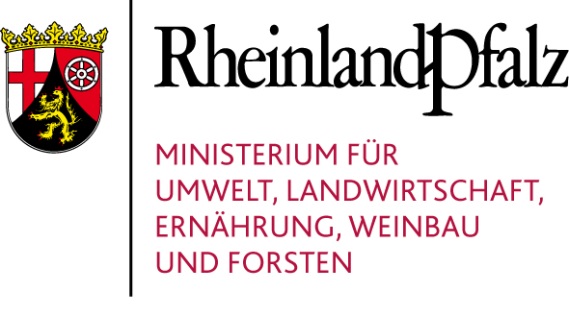 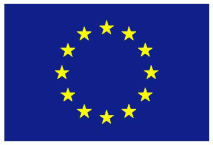 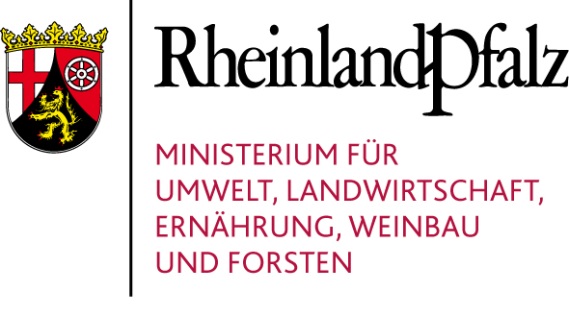 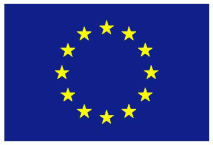 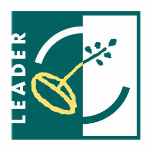 EntwicklungsprogrammEULLERheinland-pfälzisches ELER-Entwicklungsprogramm "Umweltmaßnahmen, Ländliche 
Entwicklung, Landwirtschaft, Ernährung" (EPLR EULLE)CCI-Nr.: 2014DE06RDRP017Europäischer Landwirtschaftsfonds für die Entwicklung des ländlichen Raums (ELER)Checkliste zur Projektauswahl1) Erläuterung zur Premiumförderung:Anlagen: 	Protokoll der Sitzung vom ………………. 	Zuleitung einer Rankingliste nach erreichter Punktzahl der beschlossenen, zurückgestellten und abgelehnten Projekte, getrennt für Vorhaben nach 19.2 und 19.3, für das Auswahlverfahren vom ………………… 	Begründung für Lage des Projektes teilweise außerhalb des LAG-Gebietes 	Beschluss zur Überschreitung der grundsätzlichen Obergrenze der Zuwendung von 250.000 EUR mit Begründung 	ergänzende Begründung für Begrenzung der Zuwendung mit Begründung	Sonstiges ……………………………………..Allgemeine AngabenAllgemeine AngabenAllgemeine AngabenAllgemeine AngabenAllgemeine AngabenLEADER-Aktionsgruppe (LAG):LEADER-Aktionsgruppe (LAG):Bitburg-PrümBitburg-PrümBitburg-PrümName des Vorhabens:Name des Vorhabens:Angaben zum Träger des Vorhabens Angaben zum Träger des Vorhabens Angaben zum Träger des Vorhabens Angaben zum Träger des Vorhabens Angaben zum Träger des Vorhabens Träger des VorhabensTräger des VorhabensName:Straße/Hausnr.:PLZ/Ort:Unternehmensnummer: Name:Straße/Hausnr.:PLZ/Ort:Unternehmensnummer: Name:Straße/Hausnr.:PLZ/Ort:Unternehmensnummer: Angaben zum VorhabenAngaben zum VorhabenAngaben zum VorhabenAngaben zum VorhabenAngaben zum VorhabenTeilmaßnahme 	Maßnahmencode 19.2 - Förderung der Umsetzung von Vorhaben im Rahmen der LILE 	Maßnahmencode 19.3 - Gebietsübergreifende und transnationale Kooperationen 	Maßnahmencode 19.2 - Förderung der Umsetzung von Vorhaben im Rahmen der LILE 	Maßnahmencode 19.3 - Gebietsübergreifende und transnationale Kooperationen 	Maßnahmencode 19.2 - Förderung der Umsetzung von Vorhaben im Rahmen der LILE 	Maßnahmencode 19.3 - Gebietsübergreifende und transnationale Kooperationen 	Maßnahmencode 19.2 - Förderung der Umsetzung von Vorhaben im Rahmen der LILE 	Maßnahmencode 19.3 - Gebietsübergreifende und transnationale KooperationenVorhaben liegt im LAG-Gebiet bzw. in den Partnergebieten (bei Kooperationen) ja nein	 	Wenn nein, Regionalgrenzen werden mit Ausnahmegenehmigung der ELER-Verwaltungsbehörde vom       überschritten. ja nein	 	Wenn nein, Regionalgrenzen werden mit Ausnahmegenehmigung der ELER-Verwaltungsbehörde vom       überschritten. ja nein	 	Wenn nein, Regionalgrenzen werden mit Ausnahmegenehmigung der ELER-Verwaltungsbehörde vom       überschritten. ja nein	 	Wenn nein, Regionalgrenzen werden mit Ausnahmegenehmigung der ELER-Verwaltungsbehörde vom       überschritten. Übereinstimmung mit den Zielen der ELER-VO und des EPLR EULLE Übereinstimmung mit den Zielen der ELER-VO und des EPLR EULLE Übereinstimmung mit den Zielen der ELER-VO und des EPLR EULLE Übereinstimmung mit den Zielen der ELER-VO und des EPLR EULLE Übereinstimmung mit den Zielen der ELER-VO und des EPLR EULLE3.1 	Welches Ziel der ELER-Verordnung unterstützt das Vorhaben?3.1 	Welches Ziel der ELER-Verordnung unterstützt das Vorhaben?3.1 	Welches Ziel der ELER-Verordnung unterstützt das Vorhaben?3.1 	Welches Ziel der ELER-Verordnung unterstützt das Vorhaben?3.1 	Welches Ziel der ELER-Verordnung unterstützt das Vorhaben? 	Förderung der Wettbewerbsfähigkeit der Landwirtschaft 	Förderung der Wettbewerbsfähigkeit der Landwirtschaft 	Förderung der Wettbewerbsfähigkeit der Landwirtschaft 	Förderung der Wettbewerbsfähigkeit der Landwirtschaft 	Förderung der Wettbewerbsfähigkeit der Landwirtschaft 	Gewährleistung der nachhaltigen Bewirtschaftung der natürlichen Ressourcen und Klimaschutz 	Gewährleistung der nachhaltigen Bewirtschaftung der natürlichen Ressourcen und Klimaschutz 	Gewährleistung der nachhaltigen Bewirtschaftung der natürlichen Ressourcen und Klimaschutz 	Gewährleistung der nachhaltigen Bewirtschaftung der natürlichen Ressourcen und Klimaschutz 	Gewährleistung der nachhaltigen Bewirtschaftung der natürlichen Ressourcen und Klimaschutz 	Erreichung einer ausgewogenen räumlichen Entwicklung der ländlichen Wirtschaft und der ländlichen Gemeinschaften, einschließlich der Schaffung und des Erhalts von Arbeitsplätzen 	Erreichung einer ausgewogenen räumlichen Entwicklung der ländlichen Wirtschaft und der ländlichen Gemeinschaften, einschließlich der Schaffung und des Erhalts von Arbeitsplätzen 	Erreichung einer ausgewogenen räumlichen Entwicklung der ländlichen Wirtschaft und der ländlichen Gemeinschaften, einschließlich der Schaffung und des Erhalts von Arbeitsplätzen 	Erreichung einer ausgewogenen räumlichen Entwicklung der ländlichen Wirtschaft und der ländlichen Gemeinschaften, einschließlich der Schaffung und des Erhalts von Arbeitsplätzen 	Erreichung einer ausgewogenen räumlichen Entwicklung der ländlichen Wirtschaft und der ländlichen Gemeinschaften, einschließlich der Schaffung und des Erhalts von Arbeitsplätzen3.2 	Welche Querschnitts Ziele der ELER-Verordnung unterstützt das Vorhaben?3.2 	Welche Querschnitts Ziele der ELER-Verordnung unterstützt das Vorhaben?3.2 	Welche Querschnitts Ziele der ELER-Verordnung unterstützt das Vorhaben?3.2 	Welche Querschnitts Ziele der ELER-Verordnung unterstützt das Vorhaben?3.2 	Welche Querschnitts Ziele der ELER-Verordnung unterstützt das Vorhaben? 	Ist ein Beitrag zur Erreichung des Querschnittziels Innovation gegeben? 	Ist ein Beitrag zur Erreichung des Querschnittziels Innovation gegeben? 	Ist ein Beitrag zur Erreichung des Querschnittziels Innovation gegeben? 	Ist ein Beitrag zur Erreichung des Querschnittziels Innovation gegeben? 	Ist ein Beitrag zur Erreichung des Querschnittziels Innovation gegeben? 	Ist ein Beitrag zur Erreichung des Querschnittziels Umweltschutz gegeben? 	Ist ein Beitrag zur Erreichung des Querschnittziels Umweltschutz gegeben? 	Ist ein Beitrag zur Erreichung des Querschnittziels Umweltschutz gegeben? 	Ist ein Beitrag zur Erreichung des Querschnittziels Umweltschutz gegeben? 	Ist ein Beitrag zur Erreichung des Querschnittziels Umweltschutz gegeben? 	Ist ein Beitrag zur Erreichung des Querschnittziels Eindämmung des Klimawandels gegeben? 	Ist ein Beitrag zur Erreichung des Querschnittziels Eindämmung des Klimawandels gegeben? 	Ist ein Beitrag zur Erreichung des Querschnittziels Eindämmung des Klimawandels gegeben? 	Ist ein Beitrag zur Erreichung des Querschnittziels Eindämmung des Klimawandels gegeben? 	Ist ein Beitrag zur Erreichung des Querschnittziels Eindämmung des Klimawandels gegeben?3.3	Welche(s) Kernziel(e) des EPLR EULLE unterstützt das Vorhaben?3.3	Welche(s) Kernziel(e) des EPLR EULLE unterstützt das Vorhaben?3.3	Welche(s) Kernziel(e) des EPLR EULLE unterstützt das Vorhaben?3.3	Welche(s) Kernziel(e) des EPLR EULLE unterstützt das Vorhaben?3.3	Welche(s) Kernziel(e) des EPLR EULLE unterstützt das Vorhaben?	 	Erhöhung der Wertschöpfung in ländlichen Räumen	 	Erhöhung der Wertschöpfung in ländlichen Räumen	 	Erhöhung der Wertschöpfung in ländlichen Räumen	 	Erhöhung der Wertschöpfung in ländlichen Räumen	 	Erhöhung der Wertschöpfung in ländlichen Räumen	 	Sicherung des ökologischen Potenzials	 	Sicherung des ökologischen Potenzials	 	Sicherung des ökologischen Potenzials	 	Sicherung des ökologischen Potenzials	 	Sicherung des ökologischen Potenzials	 	Nachhaltige Nutzung natürlicher Ressourcen	 	Nachhaltige Nutzung natürlicher Ressourcen	 	Nachhaltige Nutzung natürlicher Ressourcen	 	Nachhaltige Nutzung natürlicher Ressourcen	 	Nachhaltige Nutzung natürlicher Ressourcen	 	Auf- und Ausbau von Wertschöpfungsketten	 	Auf- und Ausbau von Wertschöpfungsketten	 	Auf- und Ausbau von Wertschöpfungsketten	 	Auf- und Ausbau von Wertschöpfungsketten	 	Auf- und Ausbau von Wertschöpfungsketten	 	Stärkung des bürgerschaftlichen Engagements 	 	Stärkung des bürgerschaftlichen Engagements 	 	Stärkung des bürgerschaftlichen Engagements 	 	Stärkung des bürgerschaftlichen Engagements 	 	Stärkung des bürgerschaftlichen Engagements 	 	Lokale Initiativen und Kooperationen	 	Lokale Initiativen und Kooperationen	 	Lokale Initiativen und Kooperationen	 	Lokale Initiativen und Kooperationen	 	Lokale Initiativen und Kooperationen 	Eine Übereinstimmung des Förderantrags mit den Zielen der ELER-VO und des EPLR EULLE ist insgesamt gegeben. 	Eine Übereinstimmung des Förderantrags mit den Zielen der ELER-VO und des EPLR EULLE ist insgesamt gegeben. 	Eine Übereinstimmung des Förderantrags mit den Zielen der ELER-VO und des EPLR EULLE ist insgesamt gegeben. 	Eine Übereinstimmung des Förderantrags mit den Zielen der ELER-VO und des EPLR EULLE ist insgesamt gegeben. 	Eine Übereinstimmung des Förderantrags mit den Zielen der ELER-VO und des EPLR EULLE ist insgesamt gegeben.Bemerkungen:Bemerkungen:Bemerkungen:Bemerkungen:Bemerkungen:3.4 	Welchem Handlungsfeld der LILE ist das Vorhaben zuzuordnen?3.4 	Welchem Handlungsfeld der LILE ist das Vorhaben zuzuordnen?3.4 	Welchem Handlungsfeld der LILE ist das Vorhaben zuzuordnen?3.4 	Welchem Handlungsfeld der LILE ist das Vorhaben zuzuordnen?3.4 	Welchem Handlungsfeld der LILE ist das Vorhaben zuzuordnen?	Handlungsfeld:      	Handlungsfeld:      	Handlungsfeld:      	Handlungsfeld:      	Handlungsfeld:      3.5 	Welchem Fördertatbestand der LILE ist das Vorhaben zuzuordnen?3.5 	Welchem Fördertatbestand der LILE ist das Vorhaben zuzuordnen?3.5 	Welchem Fördertatbestand der LILE ist das Vorhaben zuzuordnen?3.5 	Welchem Fördertatbestand der LILE ist das Vorhaben zuzuordnen?3.5 	Welchem Fördertatbestand der LILE ist das Vorhaben zuzuordnen?	Fördertatbestand:      	Fördertatbestand:      	Fördertatbestand:      	Fördertatbestand:      	Fördertatbestand:      Mindestanforderungen der LAG an das Vorhaben (Alle Punkte müssen positiv bewertet werden. Bei einer oder mehreren Negativbewertungen wird das Vorhaben nicht zum Auswahlverfahren zugelassen.)Mindestanforderungen der LAG an das Vorhaben (Alle Punkte müssen positiv bewertet werden. Bei einer oder mehreren Negativbewertungen wird das Vorhaben nicht zum Auswahlverfahren zugelassen.)Mindestanforderungen der LAG an das Vorhaben (Alle Punkte müssen positiv bewertet werden. Bei einer oder mehreren Negativbewertungen wird das Vorhaben nicht zum Auswahlverfahren zugelassen.)Mindestanforderungen der LAG an das Vorhaben (Alle Punkte müssen positiv bewertet werden. Bei einer oder mehreren Negativbewertungen wird das Vorhaben nicht zum Auswahlverfahren zugelassen.)Mindestanforderungen der LAG an das Vorhaben (Alle Punkte müssen positiv bewertet werden. Bei einer oder mehreren Negativbewertungen wird das Vorhaben nicht zum Auswahlverfahren zugelassen.)Übereinstimmung mit den Zielen der ELER-VerordnungÜbereinstimmung mit den Zielen der ELER-VerordnungÜbereinstimmung mit den Zielen der ELER-Verordnung Ja NeinÜbereinstimmung mit den Zielen/Prioritäten des Entwicklungsprogramms EULLEÜbereinstimmung mit den Zielen/Prioritäten des Entwicklungsprogramms EULLEÜbereinstimmung mit den Zielen/Prioritäten des Entwicklungsprogramms EULLE Ja NeinGrundsätzliche Konformität des Projekts mit der LILE
(Angabe des zutreffenden Handlungsfeldes/Entwicklungsziels)Grundsätzliche Konformität des Projekts mit der LILE
(Angabe des zutreffenden Handlungsfeldes/Entwicklungsziels)Grundsätzliche Konformität des Projekts mit der LILE
(Angabe des zutreffenden Handlungsfeldes/Entwicklungsziels) Ja NeinZeitnahe Realisierbarkeit des ProjektsZeitnahe Realisierbarkeit des ProjektsZeitnahe Realisierbarkeit des Projekts Ja NeinGesicherte Finanzierung und ProjektträgerschaftGesicherte Finanzierung und ProjektträgerschaftGesicherte Finanzierung und Projektträgerschaft Ja NeinMaßnahmenbeginn noch nicht erfolgtMaßnahmenbeginn noch nicht erfolgtMaßnahmenbeginn noch nicht erfolgt Ja NeinVollständigkeit der Unterlagen(unterschriebener Projektsteckbrief mit geforderten Anlagen)Vollständigkeit der Unterlagen(unterschriebener Projektsteckbrief mit geforderten Anlagen)Vollständigkeit der Unterlagen(unterschriebener Projektsteckbrief mit geforderten Anlagen) Ja NeinDas Vorhaben ist grundsätzlich förderfähig?Das Vorhaben ist grundsätzlich förderfähig?Das Vorhaben ist grundsätzlich förderfähig? Ja Nein5.	Ergänzende Auswahlkriterien der LAG5.1	Qualifizierungs-Check5.	Ergänzende Auswahlkriterien der LAG5.1	Qualifizierungs-Check5.	Ergänzende Auswahlkriterien der LAG5.1	Qualifizierungs-Check5.	Ergänzende Auswahlkriterien der LAG5.1	Qualifizierungs-CheckPunkteStellungnahme
Geschäfts-stelleStellungnahme
Geschäfts-stelleVotum
LAGVotum
LAGVotum
LAGVotum
LAGBewertungsbereich I:
Machbarkeit, praktische Umsetzung des Projekts sowie dessen Relevanz für die RegionalentwicklungBewertungsbereich I:
Machbarkeit, praktische Umsetzung des Projekts sowie dessen Relevanz für die RegionalentwicklungBewertungsbereich I:
Machbarkeit, praktische Umsetzung des Projekts sowie dessen Relevanz für die RegionalentwicklungBewertungsbereich I:
Machbarkeit, praktische Umsetzung des Projekts sowie dessen Relevanz für die Regionalentwicklung(max. 30 Punkte)(max. 30 Punkte)(max. 30 Punkte)(max. 30 Punkte)(max. 30 Punkte)(max. 30 Punkte)(max. 30 Punkte)Personelle Ressourcen zur Umsetzung des Projekts sind vorhanden.Personelle Ressourcen zur Umsetzung des Projekts sind vorhanden.Personelle Ressourcen zur Umsetzung des Projekts sind vorhanden.Personelle Ressourcen zur Umsetzung des Projekts sind vorhanden.4Das Know-how ist vorhanden/ die Projektträger sind mit Blick auf die Umsetzung kompetent.Das Know-how ist vorhanden/ die Projektträger sind mit Blick auf die Umsetzung kompetent.Das Know-how ist vorhanden/ die Projektträger sind mit Blick auf die Umsetzung kompetent.Das Know-how ist vorhanden/ die Projektträger sind mit Blick auf die Umsetzung kompetent.4Das Verhältnis der Gesamtkosten zum regionalen Nutzen ist angemessen.Das Verhältnis der Gesamtkosten zum regionalen Nutzen ist angemessen.Das Verhältnis der Gesamtkosten zum regionalen Nutzen ist angemessen.Das Verhältnis der Gesamtkosten zum regionalen Nutzen ist angemessen.4Die ökonomische Tragfähigkeit bzw. Rentabilität des Projektes nach Ende der Förderung ist sichergestellt.Die ökonomische Tragfähigkeit bzw. Rentabilität des Projektes nach Ende der Förderung ist sichergestellt.Die ökonomische Tragfähigkeit bzw. Rentabilität des Projektes nach Ende der Förderung ist sichergestellt.Die ökonomische Tragfähigkeit bzw. Rentabilität des Projektes nach Ende der Förderung ist sichergestellt.4Die strategische Bedeutung des Projekts ist sehr hoch.Die strategische Bedeutung des Projekts ist sehr hoch.Die strategische Bedeutung des Projekts ist sehr hoch.Die strategische Bedeutung des Projekts ist sehr hoch.5Das Projekt führt zu Koppelungs- und Bündelungseffekten mit anderen Projekten.Das Projekt führt zu Koppelungs- und Bündelungseffekten mit anderen Projekten.Das Projekt führt zu Koppelungs- und Bündelungseffekten mit anderen Projekten.Das Projekt führt zu Koppelungs- und Bündelungseffekten mit anderen Projekten.3Das Projekt bedingt Vernetzungseffekte zwischen den LILE-Handlungsfeldern.Das Projekt bedingt Vernetzungseffekte zwischen den LILE-Handlungsfeldern.Das Projekt bedingt Vernetzungseffekte zwischen den LILE-Handlungsfeldern.Das Projekt bedingt Vernetzungseffekte zwischen den LILE-Handlungsfeldern.3Das Projekt knüpft an erfolgreiche Aktivitäten und Projekte an.Das Projekt knüpft an erfolgreiche Aktivitäten und Projekte an.Das Projekt knüpft an erfolgreiche Aktivitäten und Projekte an.Das Projekt knüpft an erfolgreiche Aktivitäten und Projekte an.3ZwischensummeZwischensummeZwischensummeZwischensummeBewertungsbereich II:
Beiträge zu den horizontalen Zielen zur ländlichen EntwicklungBewertungsbereich II:
Beiträge zu den horizontalen Zielen zur ländlichen EntwicklungBewertungsbereich II:
Beiträge zu den horizontalen Zielen zur ländlichen EntwicklungBewertungsbereich II:
Beiträge zu den horizontalen Zielen zur ländlichen Entwicklung(max. 20 Punkte)(max. 20 Punkte)(max. 20 Punkte)(max. 20 Punkte)(max. 20 Punkte)(max. 20 Punkte)(max. 20 Punkte)Das Projekt fördert die Chancengleichheit.Das Projekt fördert die Chancengleichheit.Das Projekt fördert die Chancengleichheit.Das Projekt fördert die Chancengleichheit.2Das Projekt fördert eine nachhaltige Entwicklung (sozial, ökologisch, ökonomisch).Das Projekt fördert eine nachhaltige Entwicklung (sozial, ökologisch, ökonomisch).Das Projekt fördert eine nachhaltige Entwicklung (sozial, ökologisch, ökonomisch).Das Projekt fördert eine nachhaltige Entwicklung (sozial, ökologisch, ökonomisch).2Das Projekt ist innovativ / neuartig für die Region (neue Produkte oder Dienstleistungen, neue Beteiligungs- und Organisationsformen).Das Projekt ist innovativ / neuartig für die Region (neue Produkte oder Dienstleistungen, neue Beteiligungs- und Organisationsformen).Das Projekt ist innovativ / neuartig für die Region (neue Produkte oder Dienstleistungen, neue Beteiligungs- und Organisationsformen).Das Projekt ist innovativ / neuartig für die Region (neue Produkte oder Dienstleistungen, neue Beteiligungs- und Organisationsformen).4Das Projekt fördert Zusammenarbeit / Kooperation / Netzwerke.Das Projekt fördert Zusammenarbeit / Kooperation / Netzwerke.Das Projekt fördert Zusammenarbeit / Kooperation / Netzwerke.Das Projekt fördert Zusammenarbeit / Kooperation / Netzwerke.2Das Projekt fördert die regionale Identität.Das Projekt fördert die regionale Identität.Das Projekt fördert die regionale Identität.Das Projekt fördert die regionale Identität.2Das Projekt fördert bürgerschaftliches Engagement und stärkt zivilgesellschaftliche Strukturen.Das Projekt fördert bürgerschaftliches Engagement und stärkt zivilgesellschaftliche Strukturen.Das Projekt fördert bürgerschaftliches Engagement und stärkt zivilgesellschaftliche Strukturen.Das Projekt fördert bürgerschaftliches Engagement und stärkt zivilgesellschaftliche Strukturen.2Das Projekt leistet einen Beitrag zum Klimaschutz.Das Projekt leistet einen Beitrag zum Klimaschutz.Das Projekt leistet einen Beitrag zum Klimaschutz.Das Projekt leistet einen Beitrag zum Klimaschutz.2Das Projekt leistet einen Beitrag zum Umgang mit den Herausforderungen des demografischen Wandels.Das Projekt leistet einen Beitrag zum Umgang mit den Herausforderungen des demografischen Wandels.Das Projekt leistet einen Beitrag zum Umgang mit den Herausforderungen des demografischen Wandels.Das Projekt leistet einen Beitrag zum Umgang mit den Herausforderungen des demografischen Wandels.2Das Projekt stärkt die regionale Wirtschaftskraft und Wertschöpfung.Das Projekt stärkt die regionale Wirtschaftskraft und Wertschöpfung.Das Projekt stärkt die regionale Wirtschaftskraft und Wertschöpfung.Das Projekt stärkt die regionale Wirtschaftskraft und Wertschöpfung.2ZwischensummeZwischensummeZwischensummeZwischensumme5.2	Qualifizierungs-Check5.2	Qualifizierungs-Check5.2	Qualifizierungs-Check5.2	Qualifizierungs-Check5.2	Qualifizierungs-CheckStellungnahme
Geschäfts-stelleStellungnahme
Geschäfts-stelleVotum
LAGVotum
LAGVotum
LAGVotum
LAGVotum
LAGBewertungsbereich III: 
Beiträge zu den Handlungsfeldzielen und zur Erreichung der EntwicklungszieleBewertungsbereich III: 
Beiträge zu den Handlungsfeldzielen und zur Erreichung der EntwicklungszieleBewertungsbereich III: 
Beiträge zu den Handlungsfeldzielen und zur Erreichung der EntwicklungszieleBewertungsbereich III: 
Beiträge zu den Handlungsfeldzielen und zur Erreichung der EntwicklungszieleBewertungsbereich III: 
Beiträge zu den Handlungsfeldzielen und zur Erreichung der Entwicklungsziele(max. 50 Punkte)(max. 50 Punkte)(max. 50 Punkte)(max. 50 Punkte)(max. 50 Punkte)(max. 50 Punkte)(max. 50 Punkte)Hilfestellung bei Bewertung:Beitrag des Projekt für Zielerreichung:-	keine Bedeutung			  0 Punkte-	sehr geringe Bedeutung			  5 Punkte-	geringe Bedeutung			10 Punkte-	mittlere Bedeutung			15 Punkte-	wichtige Bedeutung			20 Punkte-	wichtigere Bedeutung			25 Punkte-	sehr wichtige Bedeutung			30 Punkte-	besondere Bedeutung			35 Punkte-	sehr besondere Bedeutung		40 Punkte-	herausragende Bedeutung		45 Punkte-	besonders herausragende Bedeutung	50 Punkte
(z.B.	- hohe Anzahl von Begünstigten
	- Berücksichtigung mehrerer Zielgruppen	- regionale bzw. überregionale Bedeutsamkeit)Keine Vorgabe der Punkteverteilung nach Entwicklungszielen/Handlungsfeldern, da alle gleich gewichtet werden.Hilfestellung bei Bewertung:Beitrag des Projekt für Zielerreichung:-	keine Bedeutung			  0 Punkte-	sehr geringe Bedeutung			  5 Punkte-	geringe Bedeutung			10 Punkte-	mittlere Bedeutung			15 Punkte-	wichtige Bedeutung			20 Punkte-	wichtigere Bedeutung			25 Punkte-	sehr wichtige Bedeutung			30 Punkte-	besondere Bedeutung			35 Punkte-	sehr besondere Bedeutung		40 Punkte-	herausragende Bedeutung		45 Punkte-	besonders herausragende Bedeutung	50 Punkte
(z.B.	- hohe Anzahl von Begünstigten
	- Berücksichtigung mehrerer Zielgruppen	- regionale bzw. überregionale Bedeutsamkeit)Keine Vorgabe der Punkteverteilung nach Entwicklungszielen/Handlungsfeldern, da alle gleich gewichtet werden.Hilfestellung bei Bewertung:Beitrag des Projekt für Zielerreichung:-	keine Bedeutung			  0 Punkte-	sehr geringe Bedeutung			  5 Punkte-	geringe Bedeutung			10 Punkte-	mittlere Bedeutung			15 Punkte-	wichtige Bedeutung			20 Punkte-	wichtigere Bedeutung			25 Punkte-	sehr wichtige Bedeutung			30 Punkte-	besondere Bedeutung			35 Punkte-	sehr besondere Bedeutung		40 Punkte-	herausragende Bedeutung		45 Punkte-	besonders herausragende Bedeutung	50 Punkte
(z.B.	- hohe Anzahl von Begünstigten
	- Berücksichtigung mehrerer Zielgruppen	- regionale bzw. überregionale Bedeutsamkeit)Keine Vorgabe der Punkteverteilung nach Entwicklungszielen/Handlungsfeldern, da alle gleich gewichtet werden.Hilfestellung bei Bewertung:Beitrag des Projekt für Zielerreichung:-	keine Bedeutung			  0 Punkte-	sehr geringe Bedeutung			  5 Punkte-	geringe Bedeutung			10 Punkte-	mittlere Bedeutung			15 Punkte-	wichtige Bedeutung			20 Punkte-	wichtigere Bedeutung			25 Punkte-	sehr wichtige Bedeutung			30 Punkte-	besondere Bedeutung			35 Punkte-	sehr besondere Bedeutung		40 Punkte-	herausragende Bedeutung		45 Punkte-	besonders herausragende Bedeutung	50 Punkte
(z.B.	- hohe Anzahl von Begünstigten
	- Berücksichtigung mehrerer Zielgruppen	- regionale bzw. überregionale Bedeutsamkeit)Keine Vorgabe der Punkteverteilung nach Entwicklungszielen/Handlungsfeldern, da alle gleich gewichtet werden.Hilfestellung bei Bewertung:Beitrag des Projekt für Zielerreichung:-	keine Bedeutung			  0 Punkte-	sehr geringe Bedeutung			  5 Punkte-	geringe Bedeutung			10 Punkte-	mittlere Bedeutung			15 Punkte-	wichtige Bedeutung			20 Punkte-	wichtigere Bedeutung			25 Punkte-	sehr wichtige Bedeutung			30 Punkte-	besondere Bedeutung			35 Punkte-	sehr besondere Bedeutung		40 Punkte-	herausragende Bedeutung		45 Punkte-	besonders herausragende Bedeutung	50 Punkte
(z.B.	- hohe Anzahl von Begünstigten
	- Berücksichtigung mehrerer Zielgruppen	- regionale bzw. überregionale Bedeutsamkeit)Keine Vorgabe der Punkteverteilung nach Entwicklungszielen/Handlungsfeldern, da alle gleich gewichtet werden.Hilfestellung bei Bewertung:Beitrag des Projekt für Zielerreichung:-	keine Bedeutung			  0 Punkte-	sehr geringe Bedeutung			  5 Punkte-	geringe Bedeutung			10 Punkte-	mittlere Bedeutung			15 Punkte-	wichtige Bedeutung			20 Punkte-	wichtigere Bedeutung			25 Punkte-	sehr wichtige Bedeutung			30 Punkte-	besondere Bedeutung			35 Punkte-	sehr besondere Bedeutung		40 Punkte-	herausragende Bedeutung		45 Punkte-	besonders herausragende Bedeutung	50 Punkte
(z.B.	- hohe Anzahl von Begünstigten
	- Berücksichtigung mehrerer Zielgruppen	- regionale bzw. überregionale Bedeutsamkeit)Keine Vorgabe der Punkteverteilung nach Entwicklungszielen/Handlungsfeldern, da alle gleich gewichtet werden.Hilfestellung bei Bewertung:Beitrag des Projekt für Zielerreichung:-	keine Bedeutung			  0 Punkte-	sehr geringe Bedeutung			  5 Punkte-	geringe Bedeutung			10 Punkte-	mittlere Bedeutung			15 Punkte-	wichtige Bedeutung			20 Punkte-	wichtigere Bedeutung			25 Punkte-	sehr wichtige Bedeutung			30 Punkte-	besondere Bedeutung			35 Punkte-	sehr besondere Bedeutung		40 Punkte-	herausragende Bedeutung		45 Punkte-	besonders herausragende Bedeutung	50 Punkte
(z.B.	- hohe Anzahl von Begünstigten
	- Berücksichtigung mehrerer Zielgruppen	- regionale bzw. überregionale Bedeutsamkeit)Keine Vorgabe der Punkteverteilung nach Entwicklungszielen/Handlungsfeldern, da alle gleich gewichtet werden.Hilfestellung bei Bewertung:Beitrag des Projekt für Zielerreichung:-	keine Bedeutung			  0 Punkte-	sehr geringe Bedeutung			  5 Punkte-	geringe Bedeutung			10 Punkte-	mittlere Bedeutung			15 Punkte-	wichtige Bedeutung			20 Punkte-	wichtigere Bedeutung			25 Punkte-	sehr wichtige Bedeutung			30 Punkte-	besondere Bedeutung			35 Punkte-	sehr besondere Bedeutung		40 Punkte-	herausragende Bedeutung		45 Punkte-	besonders herausragende Bedeutung	50 Punkte
(z.B.	- hohe Anzahl von Begünstigten
	- Berücksichtigung mehrerer Zielgruppen	- regionale bzw. überregionale Bedeutsamkeit)Keine Vorgabe der Punkteverteilung nach Entwicklungszielen/Handlungsfeldern, da alle gleich gewichtet werden.Hilfestellung bei Bewertung:Beitrag des Projekt für Zielerreichung:-	keine Bedeutung			  0 Punkte-	sehr geringe Bedeutung			  5 Punkte-	geringe Bedeutung			10 Punkte-	mittlere Bedeutung			15 Punkte-	wichtige Bedeutung			20 Punkte-	wichtigere Bedeutung			25 Punkte-	sehr wichtige Bedeutung			30 Punkte-	besondere Bedeutung			35 Punkte-	sehr besondere Bedeutung		40 Punkte-	herausragende Bedeutung		45 Punkte-	besonders herausragende Bedeutung	50 Punkte
(z.B.	- hohe Anzahl von Begünstigten
	- Berücksichtigung mehrerer Zielgruppen	- regionale bzw. überregionale Bedeutsamkeit)Keine Vorgabe der Punkteverteilung nach Entwicklungszielen/Handlungsfeldern, da alle gleich gewichtet werden.Hilfestellung bei Bewertung:Beitrag des Projekt für Zielerreichung:-	keine Bedeutung			  0 Punkte-	sehr geringe Bedeutung			  5 Punkte-	geringe Bedeutung			10 Punkte-	mittlere Bedeutung			15 Punkte-	wichtige Bedeutung			20 Punkte-	wichtigere Bedeutung			25 Punkte-	sehr wichtige Bedeutung			30 Punkte-	besondere Bedeutung			35 Punkte-	sehr besondere Bedeutung		40 Punkte-	herausragende Bedeutung		45 Punkte-	besonders herausragende Bedeutung	50 Punkte
(z.B.	- hohe Anzahl von Begünstigten
	- Berücksichtigung mehrerer Zielgruppen	- regionale bzw. überregionale Bedeutsamkeit)Keine Vorgabe der Punkteverteilung nach Entwicklungszielen/Handlungsfeldern, da alle gleich gewichtet werden.Hilfestellung bei Bewertung:Beitrag des Projekt für Zielerreichung:-	keine Bedeutung			  0 Punkte-	sehr geringe Bedeutung			  5 Punkte-	geringe Bedeutung			10 Punkte-	mittlere Bedeutung			15 Punkte-	wichtige Bedeutung			20 Punkte-	wichtigere Bedeutung			25 Punkte-	sehr wichtige Bedeutung			30 Punkte-	besondere Bedeutung			35 Punkte-	sehr besondere Bedeutung		40 Punkte-	herausragende Bedeutung		45 Punkte-	besonders herausragende Bedeutung	50 Punkte
(z.B.	- hohe Anzahl von Begünstigten
	- Berücksichtigung mehrerer Zielgruppen	- regionale bzw. überregionale Bedeutsamkeit)Keine Vorgabe der Punkteverteilung nach Entwicklungszielen/Handlungsfeldern, da alle gleich gewichtet werden.Hilfestellung bei Bewertung:Beitrag des Projekt für Zielerreichung:-	keine Bedeutung			  0 Punkte-	sehr geringe Bedeutung			  5 Punkte-	geringe Bedeutung			10 Punkte-	mittlere Bedeutung			15 Punkte-	wichtige Bedeutung			20 Punkte-	wichtigere Bedeutung			25 Punkte-	sehr wichtige Bedeutung			30 Punkte-	besondere Bedeutung			35 Punkte-	sehr besondere Bedeutung		40 Punkte-	herausragende Bedeutung		45 Punkte-	besonders herausragende Bedeutung	50 Punkte
(z.B.	- hohe Anzahl von Begünstigten
	- Berücksichtigung mehrerer Zielgruppen	- regionale bzw. überregionale Bedeutsamkeit)Keine Vorgabe der Punkteverteilung nach Entwicklungszielen/Handlungsfeldern, da alle gleich gewichtet werden.HF 1:	Dorfleben vitalisierenHF 1:	Dorfleben vitalisierenHF 1:	Dorfleben vitalisierenHF 1:	Dorfleben vitalisierenHF 1:	Dorfleben vitalisierenHF 1:	Dorfleben vitalisierenHF 1:	Dorfleben vitalisierenHF 1:	Dorfleben vitalisierenHF 1:	Dorfleben vitalisierenHF 1:	Dorfleben vitalisierenHF 1:	Dorfleben vitalisierenHF 1:	Dorfleben vitalisierenEZ 1:	Beleben der dörflichen EntwicklungEZ 1:	Beleben der dörflichen EntwicklungStärkung der Innenentwicklung(z.B. durch nachhaltige Bewirtschaftung von Bauland, Beitrag zur Leerstandsproblematik)Stärkung der Innenentwicklung(z.B. durch nachhaltige Bewirtschaftung von Bauland, Beitrag zur Leerstandsproblematik)Stärkung der Innenentwicklung(z.B. durch nachhaltige Bewirtschaftung von Bauland, Beitrag zur Leerstandsproblematik)Stärkung der Innenentwicklung(z.B. durch nachhaltige Bewirtschaftung von Bauland, Beitrag zur Leerstandsproblematik)Stärkung der Innenentwicklung(z.B. durch nachhaltige Bewirtschaftung von Bauland, Beitrag zur Leerstandsproblematik)Stärkung der Innenentwicklung(z.B. durch nachhaltige Bewirtschaftung von Bauland, Beitrag zur Leerstandsproblematik)Förderung der regionalen BaukulturFörderung der regionalen BaukulturFörderung der regionalen BaukulturFörderung der regionalen BaukulturFörderung der regionalen BaukulturFörderung der regionalen BaukulturSchaffung von öffentlichen RäumenSchaffung von öffentlichen RäumenSchaffung von öffentlichen RäumenSchaffung von öffentlichen RäumenSchaffung von öffentlichen RäumenSchaffung von öffentlichen RäumenEZ 2:	Sicherung der dörflichen Infrastruktur und VersorgungEZ 2:	Sicherung der dörflichen Infrastruktur und VersorgungEZ 2:	Sicherung der dörflichen Infrastruktur und VersorgungEZ 2:	Sicherung der dörflichen Infrastruktur und VersorgungEZ 2:	Sicherung der dörflichen Infrastruktur und VersorgungEZ 2:	Sicherung der dörflichen Infrastruktur und VersorgungEZ 2:	Sicherung der dörflichen Infrastruktur und VersorgungEZ 2:	Sicherung der dörflichen Infrastruktur und VersorgungSicherung sozialer Dienstleistungen und Infrastrukturen (z.B. Beitrag zur Sicherstellung oder Verbesserung der ärztlichen Versorgung oder sozialer Pflege – und Familienserviceangebote, Unterstützung generationenübergreifender Angebote)Sicherung sozialer Dienstleistungen und Infrastrukturen (z.B. Beitrag zur Sicherstellung oder Verbesserung der ärztlichen Versorgung oder sozialer Pflege – und Familienserviceangebote, Unterstützung generationenübergreifender Angebote)Sicherung sozialer Dienstleistungen und Infrastrukturen (z.B. Beitrag zur Sicherstellung oder Verbesserung der ärztlichen Versorgung oder sozialer Pflege – und Familienserviceangebote, Unterstützung generationenübergreifender Angebote)Sicherung sozialer Dienstleistungen und Infrastrukturen (z.B. Beitrag zur Sicherstellung oder Verbesserung der ärztlichen Versorgung oder sozialer Pflege – und Familienserviceangebote, Unterstützung generationenübergreifender Angebote)Sicherung sozialer Dienstleistungen und Infrastrukturen (z.B. Beitrag zur Sicherstellung oder Verbesserung der ärztlichen Versorgung oder sozialer Pflege – und Familienserviceangebote, Unterstützung generationenübergreifender Angebote)Sicherung sozialer Dienstleistungen und Infrastrukturen (z.B. Beitrag zur Sicherstellung oder Verbesserung der ärztlichen Versorgung oder sozialer Pflege – und Familienserviceangebote, Unterstützung generationenübergreifender Angebote)Sicherstellung der Versorgung mit Gütern und Dienstleistungen des täglichen BedarfsSicherstellung der Versorgung mit Gütern und Dienstleistungen des täglichen BedarfsSicherstellung der Versorgung mit Gütern und Dienstleistungen des täglichen BedarfsSicherstellung der Versorgung mit Gütern und Dienstleistungen des täglichen BedarfsSicherstellung der Versorgung mit Gütern und Dienstleistungen des täglichen BedarfsSicherstellung der Versorgung mit Gütern und Dienstleistungen des täglichen BedarfsErhalt oder Verbesserung der MobilitätsangeboteErhalt oder Verbesserung der MobilitätsangeboteErhalt oder Verbesserung der MobilitätsangeboteErhalt oder Verbesserung der MobilitätsangeboteErhalt oder Verbesserung der MobilitätsangeboteErhalt oder Verbesserung der MobilitätsangeboteEZ 3:	Stärkung der Sozialstruktur und Ausbau der regionalen NetzwerkeEZ 3:	Stärkung der Sozialstruktur und Ausbau der regionalen NetzwerkeEZ 3:	Stärkung der Sozialstruktur und Ausbau der regionalen NetzwerkeEZ 3:	Stärkung der Sozialstruktur und Ausbau der regionalen NetzwerkeEZ 3:	Stärkung der Sozialstruktur und Ausbau der regionalen NetzwerkeEZ 3:	Stärkung der Sozialstruktur und Ausbau der regionalen NetzwerkeEZ 3:	Stärkung der Sozialstruktur und Ausbau der regionalen NetzwerkeEZ 3:	Stärkung der Sozialstruktur und Ausbau der regionalen NetzwerkeEZ 3:	Stärkung der Sozialstruktur und Ausbau der regionalen NetzwerkeSchaffung sozialer Strukturen für alle Altersklassen und Dörfer(z. B. Beitrag zur Optimierung oder Ergänzung vorhandener Angebote für die verschiedenen Zielgruppen (z.B. Jugendliche, Frauen, Senioren, Migranten, Behinderte) Schaffung sozialer Strukturen für alle Altersklassen und Dörfer(z. B. Beitrag zur Optimierung oder Ergänzung vorhandener Angebote für die verschiedenen Zielgruppen (z.B. Jugendliche, Frauen, Senioren, Migranten, Behinderte) Schaffung sozialer Strukturen für alle Altersklassen und Dörfer(z. B. Beitrag zur Optimierung oder Ergänzung vorhandener Angebote für die verschiedenen Zielgruppen (z.B. Jugendliche, Frauen, Senioren, Migranten, Behinderte) Schaffung sozialer Strukturen für alle Altersklassen und Dörfer(z. B. Beitrag zur Optimierung oder Ergänzung vorhandener Angebote für die verschiedenen Zielgruppen (z.B. Jugendliche, Frauen, Senioren, Migranten, Behinderte) Schaffung sozialer Strukturen für alle Altersklassen und Dörfer(z. B. Beitrag zur Optimierung oder Ergänzung vorhandener Angebote für die verschiedenen Zielgruppen (z.B. Jugendliche, Frauen, Senioren, Migranten, Behinderte) Schaffung sozialer Strukturen für alle Altersklassen und Dörfer(z. B. Beitrag zur Optimierung oder Ergänzung vorhandener Angebote für die verschiedenen Zielgruppen (z.B. Jugendliche, Frauen, Senioren, Migranten, Behinderte) Erhalt und Schaffung von Kommunikationsplattformen und Treffpunkte (z.B. Beitrag zur Verbesserung der Vernetzung der Angebote)Erhalt und Schaffung von Kommunikationsplattformen und Treffpunkte (z.B. Beitrag zur Verbesserung der Vernetzung der Angebote)Erhalt und Schaffung von Kommunikationsplattformen und Treffpunkte (z.B. Beitrag zur Verbesserung der Vernetzung der Angebote)Erhalt und Schaffung von Kommunikationsplattformen und Treffpunkte (z.B. Beitrag zur Verbesserung der Vernetzung der Angebote)Erhalt und Schaffung von Kommunikationsplattformen und Treffpunkte (z.B. Beitrag zur Verbesserung der Vernetzung der Angebote)Erhalt und Schaffung von Kommunikationsplattformen und Treffpunkte (z.B. Beitrag zur Verbesserung der Vernetzung der Angebote)Stärkung des Ehrenamtes und Steigerung der Wertschätzung des Ehrenamtes Stärkung des Ehrenamtes und Steigerung der Wertschätzung des Ehrenamtes Stärkung des Ehrenamtes und Steigerung der Wertschätzung des Ehrenamtes Stärkung des Ehrenamtes und Steigerung der Wertschätzung des Ehrenamtes Stärkung des Ehrenamtes und Steigerung der Wertschätzung des Ehrenamtes Stärkung des Ehrenamtes und Steigerung der Wertschätzung des Ehrenamtes HF 2:	Standort Eifel dynamisierenEZ 1:	Inwertsetzung und nachhaltige Nutzung der KulturlandschaftEZ 1:	Inwertsetzung und nachhaltige Nutzung der KulturlandschaftEZ 1:	Inwertsetzung und nachhaltige Nutzung der KulturlandschaftEZ 1:	Inwertsetzung und nachhaltige Nutzung der KulturlandschaftEZ 1:	Inwertsetzung und nachhaltige Nutzung der KulturlandschaftEZ 1:	Inwertsetzung und nachhaltige Nutzung der KulturlandschaftEZ 1:	Inwertsetzung und nachhaltige Nutzung der KulturlandschaftEZ 1:	Inwertsetzung und nachhaltige Nutzung der KulturlandschaftEZ 1:	Inwertsetzung und nachhaltige Nutzung der KulturlandschaftEZ 1:	Inwertsetzung und nachhaltige Nutzung der KulturlandschaftEntwicklung nachhaltiger Konzepte für Land- und Forstwirtschaft(z.B. Beitrag zur Verbesserung der Produktionsbedingungen und Einkommenssituation in land- und forstwirtschaftlichen Betrieben)Entwicklung nachhaltiger Konzepte für Land- und Forstwirtschaft(z.B. Beitrag zur Verbesserung der Produktionsbedingungen und Einkommenssituation in land- und forstwirtschaftlichen Betrieben)Entwicklung nachhaltiger Konzepte für Land- und Forstwirtschaft(z.B. Beitrag zur Verbesserung der Produktionsbedingungen und Einkommenssituation in land- und forstwirtschaftlichen Betrieben)Entwicklung nachhaltiger Konzepte für Land- und Forstwirtschaft(z.B. Beitrag zur Verbesserung der Produktionsbedingungen und Einkommenssituation in land- und forstwirtschaftlichen Betrieben)Entwicklung nachhaltiger Konzepte für Land- und Forstwirtschaft(z.B. Beitrag zur Verbesserung der Produktionsbedingungen und Einkommenssituation in land- und forstwirtschaftlichen Betrieben)Entwicklung nachhaltiger Konzepte für Land- und Forstwirtschaft(z.B. Beitrag zur Verbesserung der Produktionsbedingungen und Einkommenssituation in land- und forstwirtschaftlichen Betrieben)Förderung regionaler Produkte und Wertschöpfungspartnerschaften(z.B. Beitrag zur Steigerung der Wertschätzung der Produkte und Leistungen aus Land- und Forstwirtschaft,Steigerung des Einsatzes regionaler Produkte)Förderung regionaler Produkte und Wertschöpfungspartnerschaften(z.B. Beitrag zur Steigerung der Wertschätzung der Produkte und Leistungen aus Land- und Forstwirtschaft,Steigerung des Einsatzes regionaler Produkte)Förderung regionaler Produkte und Wertschöpfungspartnerschaften(z.B. Beitrag zur Steigerung der Wertschätzung der Produkte und Leistungen aus Land- und Forstwirtschaft,Steigerung des Einsatzes regionaler Produkte)Förderung regionaler Produkte und Wertschöpfungspartnerschaften(z.B. Beitrag zur Steigerung der Wertschätzung der Produkte und Leistungen aus Land- und Forstwirtschaft,Steigerung des Einsatzes regionaler Produkte)Förderung regionaler Produkte und Wertschöpfungspartnerschaften(z.B. Beitrag zur Steigerung der Wertschätzung der Produkte und Leistungen aus Land- und Forstwirtschaft,Steigerung des Einsatzes regionaler Produkte)Förderung regionaler Produkte und Wertschöpfungspartnerschaften(z.B. Beitrag zur Steigerung der Wertschätzung der Produkte und Leistungen aus Land- und Forstwirtschaft,Steigerung des Einsatzes regionaler Produkte)5.2	Qualifizierungs-Check5.2	Qualifizierungs-Check5.2	Qualifizierungs-Check5.2	Qualifizierungs-Check5.2	Qualifizierungs-Check5.2	Qualifizierungs-CheckStellungnahme
Geschäfts-stelleVotum
LAGVotum
LAGVotum
LAGKulturlandschaft erlebbar machen(z.B. Beitrag zum Erhalt und Schutz sensibler Landschaftsbestandteile oder charakteristischer Kulturlandschaftselemente, Stärkung des Bewusstseins für die regionale Kulturlandschaft)Kulturlandschaft erlebbar machen(z.B. Beitrag zum Erhalt und Schutz sensibler Landschaftsbestandteile oder charakteristischer Kulturlandschaftselemente, Stärkung des Bewusstseins für die regionale Kulturlandschaft)Kulturlandschaft erlebbar machen(z.B. Beitrag zum Erhalt und Schutz sensibler Landschaftsbestandteile oder charakteristischer Kulturlandschaftselemente, Stärkung des Bewusstseins für die regionale Kulturlandschaft)Kulturlandschaft erlebbar machen(z.B. Beitrag zum Erhalt und Schutz sensibler Landschaftsbestandteile oder charakteristischer Kulturlandschaftselemente, Stärkung des Bewusstseins für die regionale Kulturlandschaft)Kulturlandschaft erlebbar machen(z.B. Beitrag zum Erhalt und Schutz sensibler Landschaftsbestandteile oder charakteristischer Kulturlandschaftselemente, Stärkung des Bewusstseins für die regionale Kulturlandschaft)Kulturlandschaft erlebbar machen(z.B. Beitrag zum Erhalt und Schutz sensibler Landschaftsbestandteile oder charakteristischer Kulturlandschaftselemente, Stärkung des Bewusstseins für die regionale Kulturlandschaft)Inwertsetzung der Kulturlandschaft durch die NaturparkeInwertsetzung der Kulturlandschaft durch die NaturparkeInwertsetzung der Kulturlandschaft durch die NaturparkeInwertsetzung der Kulturlandschaft durch die NaturparkeInwertsetzung der Kulturlandschaft durch die NaturparkeInwertsetzung der Kulturlandschaft durch die NaturparkeEZ 2:	Steigerung des Qualitäts-TourismusEZ 2:	Steigerung des Qualitäts-TourismusEZ 2:	Steigerung des Qualitäts-TourismusEZ 2:	Steigerung des Qualitäts-TourismusEZ 2:	Steigerung des Qualitäts-TourismusEZ 2:	Steigerung des Qualitäts-TourismusEZ 2:	Steigerung des Qualitäts-TourismusSteigerung der Servicequalität touristischer ProdukteSteigerung der Servicequalität touristischer ProdukteSteigerung der Servicequalität touristischer ProdukteSteigerung der Servicequalität touristischer ProdukteSteigerung der Servicequalität touristischer ProdukteSteigerung der Servicequalität touristischer ProdukteBeitrag zur Sicherung der Tragfähigkeit touristischer BetriebeBeitrag zur Sicherung der Tragfähigkeit touristischer BetriebeBeitrag zur Sicherung der Tragfähigkeit touristischer BetriebeBeitrag zur Sicherung der Tragfähigkeit touristischer BetriebeBeitrag zur Sicherung der Tragfähigkeit touristischer BetriebeBeitrag zur Sicherung der Tragfähigkeit touristischer BetriebeStärkung der Qualitätsorientierung touristischer LeistungsträgerStärkung der Qualitätsorientierung touristischer LeistungsträgerStärkung der Qualitätsorientierung touristischer LeistungsträgerStärkung der Qualitätsorientierung touristischer LeistungsträgerStärkung der Qualitätsorientierung touristischer LeistungsträgerStärkung der Qualitätsorientierung touristischer LeistungsträgerErhalt, Ergänzung vorhandener Angebote und InfrastrukturenErhalt, Ergänzung vorhandener Angebote und InfrastrukturenErhalt, Ergänzung vorhandener Angebote und InfrastrukturenErhalt, Ergänzung vorhandener Angebote und InfrastrukturenErhalt, Ergänzung vorhandener Angebote und InfrastrukturenErhalt, Ergänzung vorhandener Angebote und InfrastrukturenEZ 3:	Optimierung der Angebote und Versorgung mit erneuerbaren EnergienEZ 3:	Optimierung der Angebote und Versorgung mit erneuerbaren EnergienEZ 3:	Optimierung der Angebote und Versorgung mit erneuerbaren EnergienEZ 3:	Optimierung der Angebote und Versorgung mit erneuerbaren EnergienEZ 3:	Optimierung der Angebote und Versorgung mit erneuerbaren EnergienEZ 3:	Optimierung der Angebote und Versorgung mit erneuerbaren EnergienEZ 3:	Optimierung der Angebote und Versorgung mit erneuerbaren EnergienEZ 3:	Optimierung der Angebote und Versorgung mit erneuerbaren EnergienEZ 3:	Optimierung der Angebote und Versorgung mit erneuerbaren EnergienOptimierung und Vernetzung der Angebote erneuerbarer Energien(z. B. Beitrag zur Verbesserung der Angebote/Zugang zu vorhandenen erneuerbarer Energien, Steigerung der Ausbeute der erneuerbaren Energien, Beitrag zur Energieeffizienz und –einsparung, Unterstützung vorhandener oder Aufbau neuer Netzwerkstrukturen) Optimierung und Vernetzung der Angebote erneuerbarer Energien(z. B. Beitrag zur Verbesserung der Angebote/Zugang zu vorhandenen erneuerbarer Energien, Steigerung der Ausbeute der erneuerbaren Energien, Beitrag zur Energieeffizienz und –einsparung, Unterstützung vorhandener oder Aufbau neuer Netzwerkstrukturen) Optimierung und Vernetzung der Angebote erneuerbarer Energien(z. B. Beitrag zur Verbesserung der Angebote/Zugang zu vorhandenen erneuerbarer Energien, Steigerung der Ausbeute der erneuerbaren Energien, Beitrag zur Energieeffizienz und –einsparung, Unterstützung vorhandener oder Aufbau neuer Netzwerkstrukturen) Optimierung und Vernetzung der Angebote erneuerbarer Energien(z. B. Beitrag zur Verbesserung der Angebote/Zugang zu vorhandenen erneuerbarer Energien, Steigerung der Ausbeute der erneuerbaren Energien, Beitrag zur Energieeffizienz und –einsparung, Unterstützung vorhandener oder Aufbau neuer Netzwerkstrukturen) Optimierung und Vernetzung der Angebote erneuerbarer Energien(z. B. Beitrag zur Verbesserung der Angebote/Zugang zu vorhandenen erneuerbarer Energien, Steigerung der Ausbeute der erneuerbaren Energien, Beitrag zur Energieeffizienz und –einsparung, Unterstützung vorhandener oder Aufbau neuer Netzwerkstrukturen) Optimierung und Vernetzung der Angebote erneuerbarer Energien(z. B. Beitrag zur Verbesserung der Angebote/Zugang zu vorhandenen erneuerbarer Energien, Steigerung der Ausbeute der erneuerbaren Energien, Beitrag zur Energieeffizienz und –einsparung, Unterstützung vorhandener oder Aufbau neuer Netzwerkstrukturen) Optimierung der Versorgung mit erneuerbaren Energien (z.B. durch Einführung neuer Verfahren/Methoden, Konutzungen vorhandener Strukturen) Optimierung der Versorgung mit erneuerbaren Energien (z.B. durch Einführung neuer Verfahren/Methoden, Konutzungen vorhandener Strukturen) Optimierung der Versorgung mit erneuerbaren Energien (z.B. durch Einführung neuer Verfahren/Methoden, Konutzungen vorhandener Strukturen) Optimierung der Versorgung mit erneuerbaren Energien (z.B. durch Einführung neuer Verfahren/Methoden, Konutzungen vorhandener Strukturen) Optimierung der Versorgung mit erneuerbaren Energien (z.B. durch Einführung neuer Verfahren/Methoden, Konutzungen vorhandener Strukturen) Optimierung der Versorgung mit erneuerbaren Energien (z.B. durch Einführung neuer Verfahren/Methoden, Konutzungen vorhandener Strukturen) EZ 4:	Stärkung der regionalen WirtschaftEZ 4:	Stärkung der regionalen WirtschaftEZ 4:	Stärkung der regionalen WirtschaftEZ 4:	Stärkung der regionalen WirtschaftEZ 4:	Stärkung der regionalen WirtschaftEZ 4:	Stärkung der regionalen WirtschaftEZ 4:	Stärkung der regionalen WirtschaftEZ 4:	Stärkung der regionalen WirtschaftEZ 4:	Stärkung der regionalen WirtschaftBeitrag zur Fachkräftegewinnung oder Fachkräftesicherung(z.B. Beitrag zur Erhöhung der Bleibeorientierung, Verbesserung der Ausbildungssituation, Initiativen zur Förderung spezieller Zielgruppen wie Jugendliche, Berufsrückkehrer/Wiedereinsteiger, Frauen, ausländische Zuwanderer)Beitrag zur Fachkräftegewinnung oder Fachkräftesicherung(z.B. Beitrag zur Erhöhung der Bleibeorientierung, Verbesserung der Ausbildungssituation, Initiativen zur Förderung spezieller Zielgruppen wie Jugendliche, Berufsrückkehrer/Wiedereinsteiger, Frauen, ausländische Zuwanderer)Beitrag zur Fachkräftegewinnung oder Fachkräftesicherung(z.B. Beitrag zur Erhöhung der Bleibeorientierung, Verbesserung der Ausbildungssituation, Initiativen zur Förderung spezieller Zielgruppen wie Jugendliche, Berufsrückkehrer/Wiedereinsteiger, Frauen, ausländische Zuwanderer)Beitrag zur Fachkräftegewinnung oder Fachkräftesicherung(z.B. Beitrag zur Erhöhung der Bleibeorientierung, Verbesserung der Ausbildungssituation, Initiativen zur Förderung spezieller Zielgruppen wie Jugendliche, Berufsrückkehrer/Wiedereinsteiger, Frauen, ausländische Zuwanderer)Beitrag zur Fachkräftegewinnung oder Fachkräftesicherung(z.B. Beitrag zur Erhöhung der Bleibeorientierung, Verbesserung der Ausbildungssituation, Initiativen zur Förderung spezieller Zielgruppen wie Jugendliche, Berufsrückkehrer/Wiedereinsteiger, Frauen, ausländische Zuwanderer)Beitrag zur Fachkräftegewinnung oder Fachkräftesicherung(z.B. Beitrag zur Erhöhung der Bleibeorientierung, Verbesserung der Ausbildungssituation, Initiativen zur Förderung spezieller Zielgruppen wie Jugendliche, Berufsrückkehrer/Wiedereinsteiger, Frauen, ausländische Zuwanderer)Profilierung der Arbeitgebermarke Eifel(z.B. Beitrag zur Attraktivierung des Wirtschafts- und Arbeitsstandortes Eifel)Profilierung der Arbeitgebermarke Eifel(z.B. Beitrag zur Attraktivierung des Wirtschafts- und Arbeitsstandortes Eifel)Profilierung der Arbeitgebermarke Eifel(z.B. Beitrag zur Attraktivierung des Wirtschafts- und Arbeitsstandortes Eifel)Profilierung der Arbeitgebermarke Eifel(z.B. Beitrag zur Attraktivierung des Wirtschafts- und Arbeitsstandortes Eifel)Profilierung der Arbeitgebermarke Eifel(z.B. Beitrag zur Attraktivierung des Wirtschafts- und Arbeitsstandortes Eifel)Profilierung der Arbeitgebermarke Eifel(z.B. Beitrag zur Attraktivierung des Wirtschafts- und Arbeitsstandortes Eifel)Förderung von Gründungen und BetriebsnachfolgenFörderung von Gründungen und BetriebsnachfolgenFörderung von Gründungen und BetriebsnachfolgenFörderung von Gründungen und BetriebsnachfolgenFörderung von Gründungen und BetriebsnachfolgenFörderung von Gründungen und BetriebsnachfolgenInitiierung von Angeboten zur Verbesserung der Vereinbarkeit von Familie und Beruf(z.B. durch Betreuungsangebote für Angehörige, Teilzeit- oder Telearbeitsplätze, Willkommenskultur)Initiierung von Angeboten zur Verbesserung der Vereinbarkeit von Familie und Beruf(z.B. durch Betreuungsangebote für Angehörige, Teilzeit- oder Telearbeitsplätze, Willkommenskultur)Initiierung von Angeboten zur Verbesserung der Vereinbarkeit von Familie und Beruf(z.B. durch Betreuungsangebote für Angehörige, Teilzeit- oder Telearbeitsplätze, Willkommenskultur)Initiierung von Angeboten zur Verbesserung der Vereinbarkeit von Familie und Beruf(z.B. durch Betreuungsangebote für Angehörige, Teilzeit- oder Telearbeitsplätze, Willkommenskultur)Initiierung von Angeboten zur Verbesserung der Vereinbarkeit von Familie und Beruf(z.B. durch Betreuungsangebote für Angehörige, Teilzeit- oder Telearbeitsplätze, Willkommenskultur)Initiierung von Angeboten zur Verbesserung der Vereinbarkeit von Familie und Beruf(z.B. durch Betreuungsangebote für Angehörige, Teilzeit- oder Telearbeitsplätze, Willkommenskultur)Innovationen und Wissenstransfer fördernInnovationen und Wissenstransfer fördernInnovationen und Wissenstransfer fördernInnovationen und Wissenstransfer fördernInnovationen und Wissenstransfer fördernInnovationen und Wissenstransfer fördernHF 3:	Eifel-Identität profilierenHF 3:	Eifel-Identität profilierenEZ 1:	Stärkung des „Wir-Gefühl Eifel“ EZ 1:	Stärkung des „Wir-Gefühl Eifel“ EZ 1:	Stärkung des „Wir-Gefühl Eifel“ EZ 1:	Stärkung des „Wir-Gefühl Eifel“ EZ 1:	Stärkung des „Wir-Gefühl Eifel“ EZ 1:	Stärkung des „Wir-Gefühl Eifel“ EZ 1:	Stärkung des „Wir-Gefühl Eifel“ Wiederbelebung der Eifel-Kultur und Bräuche(z.B. Beitrag zur Vermittlung von heimatkundlichen Informationen, Aufbau und Pflege von Netzwerken)Wiederbelebung der Eifel-Kultur und Bräuche(z.B. Beitrag zur Vermittlung von heimatkundlichen Informationen, Aufbau und Pflege von Netzwerken)Wiederbelebung der Eifel-Kultur und Bräuche(z.B. Beitrag zur Vermittlung von heimatkundlichen Informationen, Aufbau und Pflege von Netzwerken)Wiederbelebung der Eifel-Kultur und Bräuche(z.B. Beitrag zur Vermittlung von heimatkundlichen Informationen, Aufbau und Pflege von Netzwerken)Wiederbelebung der Eifel-Kultur und Bräuche(z.B. Beitrag zur Vermittlung von heimatkundlichen Informationen, Aufbau und Pflege von Netzwerken)Wiederbelebung der Eifel-Kultur und Bräuche(z.B. Beitrag zur Vermittlung von heimatkundlichen Informationen, Aufbau und Pflege von Netzwerken)Geschichte erfahrbar machen(z.B. durch Inwertsetzung der vorhandenen Orte der Erinnerung/ kulturhistorischer Einrichtungen, Ausbau der kulturellen Angebotsvielfalt wie durch Ausstellungen, Workshops, Wettbewerbe, Veranstaltungen)Geschichte erfahrbar machen(z.B. durch Inwertsetzung der vorhandenen Orte der Erinnerung/ kulturhistorischer Einrichtungen, Ausbau der kulturellen Angebotsvielfalt wie durch Ausstellungen, Workshops, Wettbewerbe, Veranstaltungen)Geschichte erfahrbar machen(z.B. durch Inwertsetzung der vorhandenen Orte der Erinnerung/ kulturhistorischer Einrichtungen, Ausbau der kulturellen Angebotsvielfalt wie durch Ausstellungen, Workshops, Wettbewerbe, Veranstaltungen)Geschichte erfahrbar machen(z.B. durch Inwertsetzung der vorhandenen Orte der Erinnerung/ kulturhistorischer Einrichtungen, Ausbau der kulturellen Angebotsvielfalt wie durch Ausstellungen, Workshops, Wettbewerbe, Veranstaltungen)Geschichte erfahrbar machen(z.B. durch Inwertsetzung der vorhandenen Orte der Erinnerung/ kulturhistorischer Einrichtungen, Ausbau der kulturellen Angebotsvielfalt wie durch Ausstellungen, Workshops, Wettbewerbe, Veranstaltungen)Geschichte erfahrbar machen(z.B. durch Inwertsetzung der vorhandenen Orte der Erinnerung/ kulturhistorischer Einrichtungen, Ausbau der kulturellen Angebotsvielfalt wie durch Ausstellungen, Workshops, Wettbewerbe, Veranstaltungen)EZ 2:	Steigerung der Bewusstseinsbildung und des Eifel-DialogsEZ 2:	Steigerung der Bewusstseinsbildung und des Eifel-DialogsEZ 2:	Steigerung der Bewusstseinsbildung und des Eifel-DialogsEZ 2:	Steigerung der Bewusstseinsbildung und des Eifel-DialogsEZ 2:	Steigerung der Bewusstseinsbildung und des Eifel-DialogsEZ 2:	Steigerung der Bewusstseinsbildung und des Eifel-DialogsEZ 2:	Steigerung der Bewusstseinsbildung und des Eifel-DialogsSammlung und Veröffentlichung von Best-Practice-Beispielen aus der RegionSammlung und Veröffentlichung von Best-Practice-Beispielen aus der RegionSammlung und Veröffentlichung von Best-Practice-Beispielen aus der RegionSammlung und Veröffentlichung von Best-Practice-Beispielen aus der RegionSammlung und Veröffentlichung von Best-Practice-Beispielen aus der RegionSammlung und Veröffentlichung von Best-Practice-Beispielen aus der RegionModerne Gestaltung der Öffentlichkeitsarbeit(z.B. durch Nutzung moderner Medien zur Kommunikation)Moderne Gestaltung der Öffentlichkeitsarbeit(z.B. durch Nutzung moderner Medien zur Kommunikation)Moderne Gestaltung der Öffentlichkeitsarbeit(z.B. durch Nutzung moderner Medien zur Kommunikation)Moderne Gestaltung der Öffentlichkeitsarbeit(z.B. durch Nutzung moderner Medien zur Kommunikation)Moderne Gestaltung der Öffentlichkeitsarbeit(z.B. durch Nutzung moderner Medien zur Kommunikation)Moderne Gestaltung der Öffentlichkeitsarbeit(z.B. durch Nutzung moderner Medien zur Kommunikation)ZwischensummeZwischensummeZwischensummeZwischensummeZwischensummeZwischensumme5.3	Qualifizierungs-Check – Übersicht		(Mindestpunktzahl 50)5.3	Qualifizierungs-Check – Übersicht		(Mindestpunktzahl 50)5.3	Qualifizierungs-Check – Übersicht		(Mindestpunktzahl 50)Punkte(max. erreichbar)Punkte(max. erreichbar)Stellungnahme Geschäfts-stelleStellungnahme Geschäfts-stelleVotum 
LAGVotum 
LAGVotum 
LAGBewertungsbereich I: 
Machbarkeit, praktische Umsetzung des Projekts sowie dessen Relevanz für die RegionalentwicklungBewertungsbereich I: 
Machbarkeit, praktische Umsetzung des Projekts sowie dessen Relevanz für die RegionalentwicklungBewertungsbereich I: 
Machbarkeit, praktische Umsetzung des Projekts sowie dessen Relevanz für die Regionalentwicklung3030Bewertungsbereich II:
Beiträge zu den horizontalen Zielen zur ländlichen EntwicklungBewertungsbereich II:
Beiträge zu den horizontalen Zielen zur ländlichen EntwicklungBewertungsbereich II:
Beiträge zu den horizontalen Zielen zur ländlichen Entwicklung2020Bewertungsbereich III:
Beiträge zu den HandlungsfeldzielenBewertungsbereich III:
Beiträge zu den HandlungsfeldzielenBewertungsbereich III:
Beiträge zu den Handlungsfeldzielen5050Punkte insgesamtPunkte insgesamtPunkte insgesamt100100Fördersätze der LAG Bitburg-PrümFördersätze der LAG Bitburg-PrümFördersätze der LAG Bitburg-PrümGrundförderung(mind. 50 Punkte)Grundförderung(mind. 50 Punkte)Premiumförderung(mind. 80 Punkte)Premiumförderung(mind. 80 Punkte)Qualifizierungs- und InformationsmaßnahmenQualifizierungs- und InformationsmaßnahmenQualifizierungs- und Informationsmaßnahmen70 %70 %Qualifizierungs- und Informationsmaßnahmen bei Erheben von Teilnehmerbeträgen von mind. 30 % der Gesamtkosten, wenn öffentliches Interesse vorliegtQualifizierungs- und Informationsmaßnahmen bei Erheben von Teilnehmerbeträgen von mind. 30 % der Gesamtkosten, wenn öffentliches Interesse vorliegtQualifizierungs- und Informationsmaßnahmen bei Erheben von Teilnehmerbeträgen von mind. 30 % der Gesamtkosten, wenn öffentliches Interesse vorliegt90 %90 %Private ZuwendungsempfängerPrivate ZuwendungsempfängerPrivate Zuwendungsempfänger30 %30 %Private Zuwendungsempfänger bei InnovationPrivate Zuwendungsempfänger bei InnovationPrivate Zuwendungsempfänger bei Innovation50 %50 %Gemeinnützige ZuwendungsempfängerGemeinnützige ZuwendungsempfängerGemeinnützige Zuwendungsempfänger50 %50 %Gemeinnützige Empfänger bei Innovation (nach LAG-Beschluss und Zustimmung der ELER-Verwaltungsbehörde)Gemeinnützige Empfänger bei Innovation (nach LAG-Beschluss und Zustimmung der ELER-Verwaltungsbehörde)Gemeinnützige Empfänger bei Innovation (nach LAG-Beschluss und Zustimmung der ELER-Verwaltungsbehörde)70 %70 %Öffentliche Zuwendungsempfänger (Projekt ist lokal bedeutsam)Öffentliche Zuwendungsempfänger (Projekt ist lokal bedeutsam)Öffentliche Zuwendungsempfänger (Projekt ist lokal bedeutsam)70 %70 %Öffentliche Zuwendungsempfänger (Projekt ist LAGweit / regional bedeutsam)Öffentliche Zuwendungsempfänger (Projekt ist LAGweit / regional bedeutsam)Öffentliche Zuwendungsempfänger (Projekt ist LAGweit / regional bedeutsam)75 %75 %LAG-VorhabenLAG-VorhabenLAG-Vorhaben70 %70 %LAG-Vorhaben mit Zustimmung der der ELER-VerwaltungsbehördeLAG-Vorhaben mit Zustimmung der der ELER-VerwaltungsbehördeLAG-Vorhaben mit Zustimmung der der ELER-Verwaltungsbehörde90 %90 %Gebietsübergreifende und transnationale Kooperation: KontaktaufnahmeGebietsübergreifende und transnationale Kooperation: KontaktaufnahmeGebietsübergreifende und transnationale Kooperation: Kontaktaufnahme90 %90 %Gesamtbewertung des VorhabensGesamtbewertung des VorhabensGesamtbewertung des VorhabensGesamtbewertung des VorhabensGesamtbewertung des VorhabensGesamtbewertung des VorhabensGesamtbewertung des VorhabensGesamtbewertung des VorhabensGesamtbewertung des VorhabensGesamtbewertung des VorhabensDas Vorhaben erreicht gemäß der Bewertung durch die LAG die Gesamtpunktzahl von Das Vorhaben erreicht gemäß der Bewertung durch die LAG die Gesamtpunktzahl von Das Vorhaben erreicht gemäß der Bewertung durch die LAG die Gesamtpunktzahl von Das Vorhaben erreicht gemäß der Bewertung durch die LAG die Gesamtpunktzahl von Das Vorhaben erreicht gemäß der Bewertung durch die LAG die Gesamtpunktzahl von      Punkten     Punkten     Punkten     Punkten     PunktenDas Vorhaben erreicht die durch die LAG festgelegte Mindestpunktzahl von 50 Punkten?Das Vorhaben erreicht die durch die LAG festgelegte Mindestpunktzahl von 50 Punkten?Das Vorhaben erreicht die durch die LAG festgelegte Mindestpunktzahl von 50 Punkten?Das Vorhaben erreicht die durch die LAG festgelegte Mindestpunktzahl von 50 Punkten?Das Vorhaben erreicht die durch die LAG festgelegte Mindestpunktzahl von 50 Punkten? Ja Ja Nein Nein NeinDas Vorhaben wird von der LAG 	abgelehnt und ggf. zur Überarbeitung / Ergänzung / Neuformulierung an den Träger des Vorhabens mit folgender Begründung zurückgeleitet: 	Mindestpunktzahl nicht erreicht. 	Mindestpunktzahl erreicht, aber aufgrund des Rankings nicht ausgewählt.  	Förderfähigkeit ist nicht gegeben. Begründung:  	positiv bewertet und an die Bewilligungsstelle weitergeleitet.Das Vorhaben wird von der LAG 	abgelehnt und ggf. zur Überarbeitung / Ergänzung / Neuformulierung an den Träger des Vorhabens mit folgender Begründung zurückgeleitet: 	Mindestpunktzahl nicht erreicht. 	Mindestpunktzahl erreicht, aber aufgrund des Rankings nicht ausgewählt.  	Förderfähigkeit ist nicht gegeben. Begründung:  	positiv bewertet und an die Bewilligungsstelle weitergeleitet.Das Vorhaben wird von der LAG 	abgelehnt und ggf. zur Überarbeitung / Ergänzung / Neuformulierung an den Träger des Vorhabens mit folgender Begründung zurückgeleitet: 	Mindestpunktzahl nicht erreicht. 	Mindestpunktzahl erreicht, aber aufgrund des Rankings nicht ausgewählt.  	Förderfähigkeit ist nicht gegeben. Begründung:  	positiv bewertet und an die Bewilligungsstelle weitergeleitet.Das Vorhaben wird von der LAG 	abgelehnt und ggf. zur Überarbeitung / Ergänzung / Neuformulierung an den Träger des Vorhabens mit folgender Begründung zurückgeleitet: 	Mindestpunktzahl nicht erreicht. 	Mindestpunktzahl erreicht, aber aufgrund des Rankings nicht ausgewählt.  	Förderfähigkeit ist nicht gegeben. Begründung:  	positiv bewertet und an die Bewilligungsstelle weitergeleitet.Das Vorhaben wird von der LAG 	abgelehnt und ggf. zur Überarbeitung / Ergänzung / Neuformulierung an den Träger des Vorhabens mit folgender Begründung zurückgeleitet: 	Mindestpunktzahl nicht erreicht. 	Mindestpunktzahl erreicht, aber aufgrund des Rankings nicht ausgewählt.  	Förderfähigkeit ist nicht gegeben. Begründung:  	positiv bewertet und an die Bewilligungsstelle weitergeleitet.Das Vorhaben wird von der LAG 	abgelehnt und ggf. zur Überarbeitung / Ergänzung / Neuformulierung an den Träger des Vorhabens mit folgender Begründung zurückgeleitet: 	Mindestpunktzahl nicht erreicht. 	Mindestpunktzahl erreicht, aber aufgrund des Rankings nicht ausgewählt.  	Förderfähigkeit ist nicht gegeben. Begründung:  	positiv bewertet und an die Bewilligungsstelle weitergeleitet.Das Vorhaben wird von der LAG 	abgelehnt und ggf. zur Überarbeitung / Ergänzung / Neuformulierung an den Träger des Vorhabens mit folgender Begründung zurückgeleitet: 	Mindestpunktzahl nicht erreicht. 	Mindestpunktzahl erreicht, aber aufgrund des Rankings nicht ausgewählt.  	Förderfähigkeit ist nicht gegeben. Begründung:  	positiv bewertet und an die Bewilligungsstelle weitergeleitet.Das Vorhaben wird von der LAG 	abgelehnt und ggf. zur Überarbeitung / Ergänzung / Neuformulierung an den Träger des Vorhabens mit folgender Begründung zurückgeleitet: 	Mindestpunktzahl nicht erreicht. 	Mindestpunktzahl erreicht, aber aufgrund des Rankings nicht ausgewählt.  	Förderfähigkeit ist nicht gegeben. Begründung:  	positiv bewertet und an die Bewilligungsstelle weitergeleitet.Das Vorhaben wird von der LAG 	abgelehnt und ggf. zur Überarbeitung / Ergänzung / Neuformulierung an den Träger des Vorhabens mit folgender Begründung zurückgeleitet: 	Mindestpunktzahl nicht erreicht. 	Mindestpunktzahl erreicht, aber aufgrund des Rankings nicht ausgewählt.  	Förderfähigkeit ist nicht gegeben. Begründung:  	positiv bewertet und an die Bewilligungsstelle weitergeleitet.Das Vorhaben wird von der LAG 	abgelehnt und ggf. zur Überarbeitung / Ergänzung / Neuformulierung an den Träger des Vorhabens mit folgender Begründung zurückgeleitet: 	Mindestpunktzahl nicht erreicht. 	Mindestpunktzahl erreicht, aber aufgrund des Rankings nicht ausgewählt.  	Förderfähigkeit ist nicht gegeben. Begründung:  	positiv bewertet und an die Bewilligungsstelle weitergeleitet.Aufgrund der positiven Bewertung durch die LAG erhält das Vorhaben  	eine Grundförderung. Der Zuwendungssatz beträgt       %. 	eine Premiumförderung. Der Zuwendungssatz beträgt       %. 	eine erhöhte Förderung. Der Zuwendungssatz beträgt       %.	Der erhöhte Zuwendungssatz wurde mit Ausnahmegenehmigung der ELER-Verwaltungsbehörde vom       genehmigt. 	eine Förderung  	in der beantragten Höhe von 			      EUR 	mit Begrenzung der Fördersumme auf  		      EUR	Begründung: 	 Restmittel aus dem AuswahlverfahrenAufgrund der positiven Bewertung durch die LAG erhält das Vorhaben  	eine Grundförderung. Der Zuwendungssatz beträgt       %. 	eine Premiumförderung. Der Zuwendungssatz beträgt       %. 	eine erhöhte Förderung. Der Zuwendungssatz beträgt       %.	Der erhöhte Zuwendungssatz wurde mit Ausnahmegenehmigung der ELER-Verwaltungsbehörde vom       genehmigt. 	eine Förderung  	in der beantragten Höhe von 			      EUR 	mit Begrenzung der Fördersumme auf  		      EUR	Begründung: 	 Restmittel aus dem AuswahlverfahrenAufgrund der positiven Bewertung durch die LAG erhält das Vorhaben  	eine Grundförderung. Der Zuwendungssatz beträgt       %. 	eine Premiumförderung. Der Zuwendungssatz beträgt       %. 	eine erhöhte Förderung. Der Zuwendungssatz beträgt       %.	Der erhöhte Zuwendungssatz wurde mit Ausnahmegenehmigung der ELER-Verwaltungsbehörde vom       genehmigt. 	eine Förderung  	in der beantragten Höhe von 			      EUR 	mit Begrenzung der Fördersumme auf  		      EUR	Begründung: 	 Restmittel aus dem AuswahlverfahrenAufgrund der positiven Bewertung durch die LAG erhält das Vorhaben  	eine Grundförderung. Der Zuwendungssatz beträgt       %. 	eine Premiumförderung. Der Zuwendungssatz beträgt       %. 	eine erhöhte Förderung. Der Zuwendungssatz beträgt       %.	Der erhöhte Zuwendungssatz wurde mit Ausnahmegenehmigung der ELER-Verwaltungsbehörde vom       genehmigt. 	eine Förderung  	in der beantragten Höhe von 			      EUR 	mit Begrenzung der Fördersumme auf  		      EUR	Begründung: 	 Restmittel aus dem AuswahlverfahrenAufgrund der positiven Bewertung durch die LAG erhält das Vorhaben  	eine Grundförderung. Der Zuwendungssatz beträgt       %. 	eine Premiumförderung. Der Zuwendungssatz beträgt       %. 	eine erhöhte Förderung. Der Zuwendungssatz beträgt       %.	Der erhöhte Zuwendungssatz wurde mit Ausnahmegenehmigung der ELER-Verwaltungsbehörde vom       genehmigt. 	eine Förderung  	in der beantragten Höhe von 			      EUR 	mit Begrenzung der Fördersumme auf  		      EUR	Begründung: 	 Restmittel aus dem AuswahlverfahrenAufgrund der positiven Bewertung durch die LAG erhält das Vorhaben  	eine Grundförderung. Der Zuwendungssatz beträgt       %. 	eine Premiumförderung. Der Zuwendungssatz beträgt       %. 	eine erhöhte Förderung. Der Zuwendungssatz beträgt       %.	Der erhöhte Zuwendungssatz wurde mit Ausnahmegenehmigung der ELER-Verwaltungsbehörde vom       genehmigt. 	eine Förderung  	in der beantragten Höhe von 			      EUR 	mit Begrenzung der Fördersumme auf  		      EUR	Begründung: 	 Restmittel aus dem AuswahlverfahrenAufgrund der positiven Bewertung durch die LAG erhält das Vorhaben  	eine Grundförderung. Der Zuwendungssatz beträgt       %. 	eine Premiumförderung. Der Zuwendungssatz beträgt       %. 	eine erhöhte Förderung. Der Zuwendungssatz beträgt       %.	Der erhöhte Zuwendungssatz wurde mit Ausnahmegenehmigung der ELER-Verwaltungsbehörde vom       genehmigt. 	eine Förderung  	in der beantragten Höhe von 			      EUR 	mit Begrenzung der Fördersumme auf  		      EUR	Begründung: 	 Restmittel aus dem AuswahlverfahrenAufgrund der positiven Bewertung durch die LAG erhält das Vorhaben  	eine Grundförderung. Der Zuwendungssatz beträgt       %. 	eine Premiumförderung. Der Zuwendungssatz beträgt       %. 	eine erhöhte Förderung. Der Zuwendungssatz beträgt       %.	Der erhöhte Zuwendungssatz wurde mit Ausnahmegenehmigung der ELER-Verwaltungsbehörde vom       genehmigt. 	eine Förderung  	in der beantragten Höhe von 			      EUR 	mit Begrenzung der Fördersumme auf  		      EUR	Begründung: 	 Restmittel aus dem AuswahlverfahrenAufgrund der positiven Bewertung durch die LAG erhält das Vorhaben  	eine Grundförderung. Der Zuwendungssatz beträgt       %. 	eine Premiumförderung. Der Zuwendungssatz beträgt       %. 	eine erhöhte Förderung. Der Zuwendungssatz beträgt       %.	Der erhöhte Zuwendungssatz wurde mit Ausnahmegenehmigung der ELER-Verwaltungsbehörde vom       genehmigt. 	eine Förderung  	in der beantragten Höhe von 			      EUR 	mit Begrenzung der Fördersumme auf  		      EUR	Begründung: 	 Restmittel aus dem AuswahlverfahrenAufgrund der positiven Bewertung durch die LAG erhält das Vorhaben  	eine Grundförderung. Der Zuwendungssatz beträgt       %. 	eine Premiumförderung. Der Zuwendungssatz beträgt       %. 	eine erhöhte Förderung. Der Zuwendungssatz beträgt       %.	Der erhöhte Zuwendungssatz wurde mit Ausnahmegenehmigung der ELER-Verwaltungsbehörde vom       genehmigt. 	eine Förderung  	in der beantragten Höhe von 			      EUR 	mit Begrenzung der Fördersumme auf  		      EUR	Begründung: 	 Restmittel aus dem AuswahlverfahrenDas Vorhaben liegt innerhalb der finanziellen Obergrenze an ELER-Mitteln in Höhe von  	250.000 EUR des 	EPLR EULLE         EUR der LILE ja nein	 	Wenn nein, die Überschreitung der finanziellen Obergrenze wurde
 mit Ausnahmegenehmigung der ELER-Verwaltungsbehörde 
vom       genehmigt. ja nein	 	Wenn nein, die Überschreitung der finanziellen Obergrenze wurde
 mit Ausnahmegenehmigung der ELER-Verwaltungsbehörde 
vom       genehmigt. ja nein	 	Wenn nein, die Überschreitung der finanziellen Obergrenze wurde
 mit Ausnahmegenehmigung der ELER-Verwaltungsbehörde 
vom       genehmigt. ja nein	 	Wenn nein, die Überschreitung der finanziellen Obergrenze wurde
 mit Ausnahmegenehmigung der ELER-Verwaltungsbehörde 
vom       genehmigt. ja nein	 	Wenn nein, die Überschreitung der finanziellen Obergrenze wurde
 mit Ausnahmegenehmigung der ELER-Verwaltungsbehörde 
vom       genehmigt. ja nein	 	Wenn nein, die Überschreitung der finanziellen Obergrenze wurde
 mit Ausnahmegenehmigung der ELER-Verwaltungsbehörde 
vom       genehmigt. ja nein	 	Wenn nein, die Überschreitung der finanziellen Obergrenze wurde
 mit Ausnahmegenehmigung der ELER-Verwaltungsbehörde 
vom       genehmigt. ja nein	 	Wenn nein, die Überschreitung der finanziellen Obergrenze wurde
 mit Ausnahmegenehmigung der ELER-Verwaltungsbehörde 
vom       genehmigt. ja nein	 	Wenn nein, die Überschreitung der finanziellen Obergrenze wurde
 mit Ausnahmegenehmigung der ELER-Verwaltungsbehörde 
vom       genehmigt. ja nein	 	Wenn nein, die Überschreitung der finanziellen Obergrenze wurde
 mit Ausnahmegenehmigung der ELER-Verwaltungsbehörde 
vom       genehmigt.Mehrwert der Förderung über den LEADER-Ansatz:Gesamtbeurteilung: Alle Förderbedingungen der LILE wurden eingehalten: ja eingeschränkt mit folgenden Mängeln:       ja eingeschränkt mit folgenden Mängeln:       ja eingeschränkt mit folgenden Mängeln:       ja eingeschränkt mit folgenden Mängeln:       ja eingeschränkt mit folgenden Mängeln:       ja eingeschränkt mit folgenden Mängeln:       ja eingeschränkt mit folgenden Mängeln:      Nach dem Auswahlbeschluss auszufüllenNach dem Auswahlbeschluss auszufüllenNach dem Auswahlbeschluss auszufüllenNach dem Auswahlbeschluss auszufüllenNach dem Auswahlbeschluss auszufüllenNach dem Auswahlbeschluss auszufüllenNach dem Auswahlbeschluss auszufüllenNach dem Auswahlbeschluss auszufüllenRangfolge des Vorhabens und Mittelbereitstellung im AufrufRangfolge des Vorhabens und Mittelbereitstellung im AufrufRangfolge des Vorhabens und Mittelbereitstellung im AufrufRangfolge des Vorhabens und Mittelbereitstellung im AufrufRangfolge des Vorhabens und Mittelbereitstellung im AufrufRangfolge des Vorhabens und Mittelbereitstellung im AufrufRangfolge des Vorhabens und Mittelbereitstellung im AufrufRangfolge des Vorhabens und Mittelbereitstellung im AufrufAuswahltermin vomAuswahltermin vomAuswahltermin vomAuswahltermin vomAuswahltermin vomAuswahltermin vomGesamtzahl der im Förderaufruf  eingereichten Vorhaben Gesamtzahl der im Förderaufruf  eingereichten Vorhaben Gesamtzahl der im Förderaufruf  eingereichten Vorhaben Gesamtzahl der im Förderaufruf  eingereichten Vorhaben Gesamtzahl der im Förderaufruf  eingereichten Vorhaben Gesamtzahl der im Förderaufruf  eingereichten Vorhaben 	davon: Anzahl der vor dem Auswahlverfahren ausgeschlossenen Vorhaben 	davon: Anzahl der vor dem Auswahlverfahren ausgeschlossenen Vorhaben 	davon: Anzahl der vor dem Auswahlverfahren ausgeschlossenen Vorhaben 	davon: Anzahl der vor dem Auswahlverfahren ausgeschlossenen Vorhaben 	davon: Anzahl der vor dem Auswahlverfahren ausgeschlossenen Vorhaben 	davon: Anzahl der vor dem Auswahlverfahren ausgeschlossenen Vorhaben Anzahl der zum LAG-Auswahlverfahren zugelassenen Vorhaben Anzahl der zum LAG-Auswahlverfahren zugelassenen Vorhaben Anzahl der zum LAG-Auswahlverfahren zugelassenen Vorhaben Anzahl der zum LAG-Auswahlverfahren zugelassenen Vorhaben Anzahl der zum LAG-Auswahlverfahren zugelassenen Vorhaben Anzahl der zum LAG-Auswahlverfahren zugelassenen Vorhaben 	davon: Anzahl der im Auswahlverfahren positiv bewerteten Vorhaben	davon: Anzahl der im Auswahlverfahren positiv bewerteten Vorhaben	davon: Anzahl der im Auswahlverfahren positiv bewerteten Vorhaben	davon: Anzahl der im Auswahlverfahren positiv bewerteten Vorhaben	davon: Anzahl der im Auswahlverfahren positiv bewerteten Vorhaben	davon: Anzahl der im Auswahlverfahren positiv bewerteten Vorhaben	davon: Anzahl der im Auswahlverfahren negativ bewerteten Vorhaben	davon: Anzahl der im Auswahlverfahren negativ bewerteten Vorhaben	davon: Anzahl der im Auswahlverfahren negativ bewerteten Vorhaben	davon: Anzahl der im Auswahlverfahren negativ bewerteten Vorhaben	davon: Anzahl der im Auswahlverfahren negativ bewerteten Vorhaben	davon: Anzahl der im Auswahlverfahren negativ bewerteten VorhabenRangfolge des Vorhabens im Rahmen des Auswahlverfahrens Rangfolge des Vorhabens im Rahmen des Auswahlverfahrens Rangfolge des Vorhabens im Rahmen des Auswahlverfahrens Rangfolge des Vorhabens im Rahmen des Auswahlverfahrens Rangfolge des Vorhabens im Rahmen des Auswahlverfahrens Rangfolge des Vorhabens im Rahmen des Auswahlverfahrens Budget laut AufrufELER (€)ELER (€)ELER (€)Land (€)Land (€)Kommunal (€)Kommunal (€)Budget laut AufrufBeantragte Fördermittel des VorhabensZuschlag und Mittelbereitstellung im Auswahlverfahren?Zuschlag und Mittelbereitstellung im Auswahlverfahren?Zuschlag und Mittelbereitstellung im Auswahlverfahren?Zuschlag und Mittelbereitstellung im Auswahlverfahren?Zuschlag und Mittelbereitstellung im Auswahlverfahren?Zuschlag und Mittelbereitstellung im Auswahlverfahren? Ja NeinFestgelegter Zuwendungssatz  in %Festgelegter Zuwendungssatz  in %Festgelegter Zuwendungssatz  in %Festgelegter Zuwendungssatz  in %Festgelegter Zuwendungssatz  in %Festgelegter Zuwendungssatz  in %Befürwortete Fördermittel für das VorhabensNachweis der Umsetzung des Art. 34 Abs. 3 b der ESI-VONachweis der Umsetzung des Art. 34 Abs. 3 b der ESI-VONachweis der Umsetzung des Art. 34 Abs. 3 b der ESI-VONachweis der Umsetzung des Art. 34 Abs. 3 b der ESI-VONachweis der Umsetzung des Art. 34 Abs. 3 b der ESI-VONachweis der Umsetzung des Art. 34 Abs. 3 b der ESI-VONachweis der Umsetzung des Art. 34 Abs. 3 b der ESI-VONachweis der Umsetzung des Art. 34 Abs. 3 b der ESI-VO8.1	Sicherstellung des Quorums einer mindestens 50 %igen Beteiligung der Wirtschafts- und Sozialpartner sowie anderer Vertreter der Zivilgesellschaft an der Auswahl des Vorhabens8.1	Sicherstellung des Quorums einer mindestens 50 %igen Beteiligung der Wirtschafts- und Sozialpartner sowie anderer Vertreter der Zivilgesellschaft an der Auswahl des Vorhabens8.1	Sicherstellung des Quorums einer mindestens 50 %igen Beteiligung der Wirtschafts- und Sozialpartner sowie anderer Vertreter der Zivilgesellschaft an der Auswahl des Vorhabens8.1	Sicherstellung des Quorums einer mindestens 50 %igen Beteiligung der Wirtschafts- und Sozialpartner sowie anderer Vertreter der Zivilgesellschaft an der Auswahl des Vorhabens8.1	Sicherstellung des Quorums einer mindestens 50 %igen Beteiligung der Wirtschafts- und Sozialpartner sowie anderer Vertreter der Zivilgesellschaft an der Auswahl des Vorhabens8.1	Sicherstellung des Quorums einer mindestens 50 %igen Beteiligung der Wirtschafts- und Sozialpartner sowie anderer Vertreter der Zivilgesellschaft an der Auswahl des Vorhabens8.1	Sicherstellung des Quorums einer mindestens 50 %igen Beteiligung der Wirtschafts- und Sozialpartner sowie anderer Vertreter der Zivilgesellschaft an der Auswahl des Vorhabens8.1	Sicherstellung des Quorums einer mindestens 50 %igen Beteiligung der Wirtschafts- und Sozialpartner sowie anderer Vertreter der Zivilgesellschaft an der Auswahl des VorhabensAnzahl der Mitglieder im Entscheidungsgremium der LAG:Anzahl der Mitglieder im Entscheidungsgremium der LAG:Anzahl der Mitglieder im Entscheidungsgremium der LAG:Anzahl der Mitglieder im Entscheidungsgremium der LAG:Anzahl der Mitglieder im Entscheidungsgremium der LAG:Anzahl der Mitglieder im Entscheidungsgremium der LAG:Zur Sitzung des LAG-Entscheidungsgremiums am ______________wurde form- und fristgerecht eingeladen?Zur Sitzung des LAG-Entscheidungsgremiums am ______________wurde form- und fristgerecht eingeladen?Zur Sitzung des LAG-Entscheidungsgremiums am ______________wurde form- und fristgerecht eingeladen?Zur Sitzung des LAG-Entscheidungsgremiums am ______________wurde form- und fristgerecht eingeladen?Zur Sitzung des LAG-Entscheidungsgremiums am ______________wurde form- und fristgerecht eingeladen?Zur Sitzung des LAG-Entscheidungsgremiums am ______________wurde form- und fristgerecht eingeladen? Ja NeinDie Abstimmung zum Projekt erfolgte im Umlaufverfahren und die Regularien der Geschäftsordnung/Satzung für das Umlaufverfahren wurden eingehalten:Die Abstimmung zum Projekt erfolgte im Umlaufverfahren und die Regularien der Geschäftsordnung/Satzung für das Umlaufverfahren wurden eingehalten:Die Abstimmung zum Projekt erfolgte im Umlaufverfahren und die Regularien der Geschäftsordnung/Satzung für das Umlaufverfahren wurden eingehalten:Die Abstimmung zum Projekt erfolgte im Umlaufverfahren und die Regularien der Geschäftsordnung/Satzung für das Umlaufverfahren wurden eingehalten:Die Abstimmung zum Projekt erfolgte im Umlaufverfahren und die Regularien der Geschäftsordnung/Satzung für das Umlaufverfahren wurden eingehalten:Die Abstimmung zum Projekt erfolgte im Umlaufverfahren und die Regularien der Geschäftsordnung/Satzung für das Umlaufverfahren wurden eingehalten: Ja NeinDie Beschlussfähigkeit des Entscheidungsgremiums laut Geschäftsordnung/Satzung war gegeben:Die Beschlussfähigkeit des Entscheidungsgremiums laut Geschäftsordnung/Satzung war gegeben:Die Beschlussfähigkeit des Entscheidungsgremiums laut Geschäftsordnung/Satzung war gegeben:Die Beschlussfähigkeit des Entscheidungsgremiums laut Geschäftsordnung/Satzung war gegeben:Die Beschlussfähigkeit des Entscheidungsgremiums laut Geschäftsordnung/Satzung war gegeben:Die Beschlussfähigkeit des Entscheidungsgremiums laut Geschäftsordnung/Satzung war gegeben: Ja NeinAnzahl der Mitglieder im Entscheidungsgremium der LAG an der Abstimmung über das Vorhaben:Anzahl der Mitglieder im Entscheidungsgremium der LAG an der Abstimmung über das Vorhaben:Anzahl der Mitglieder im Entscheidungsgremium der LAG an der Abstimmung über das Vorhaben:Anzahl der Mitglieder im Entscheidungsgremium der LAG an der Abstimmung über das Vorhaben:Anzahl der Mitglieder im Entscheidungsgremium der LAG an der Abstimmung über das Vorhaben:Anzahl der Mitglieder im Entscheidungsgremium der LAG an der Abstimmung über das Vorhaben:Anzahl der „Wirtschafts- und Sozialpartner sowie andere relevante Vertreter der Zivilgesellschaft“ an der Abstimmung über das Vorhaben:Anzahl der „Wirtschafts- und Sozialpartner sowie andere relevante Vertreter der Zivilgesellschaft“ an der Abstimmung über das Vorhaben:Anzahl der „Wirtschafts- und Sozialpartner sowie andere relevante Vertreter der Zivilgesellschaft“ an der Abstimmung über das Vorhaben:Anzahl der „Wirtschafts- und Sozialpartner sowie andere relevante Vertreter der Zivilgesellschaft“ an der Abstimmung über das Vorhaben:Anzahl der „Wirtschafts- und Sozialpartner sowie andere relevante Vertreter der Zivilgesellschaft“ an der Abstimmung über das Vorhaben:Anzahl der „Wirtschafts- und Sozialpartner sowie andere relevante Vertreter der Zivilgesellschaft“ an der Abstimmung über das Vorhaben:Der Stimmenanteil der „Wirtschafts- und Sozialpartner sowie andere relevante Vertreter der Zivilgesellschaft“ an der Auswahlentscheidung betrug mindestens 50 %:Der Stimmenanteil der „Wirtschafts- und Sozialpartner sowie andere relevante Vertreter der Zivilgesellschaft“ an der Auswahlentscheidung betrug mindestens 50 %:Der Stimmenanteil der „Wirtschafts- und Sozialpartner sowie andere relevante Vertreter der Zivilgesellschaft“ an der Auswahlentscheidung betrug mindestens 50 %:Der Stimmenanteil der „Wirtschafts- und Sozialpartner sowie andere relevante Vertreter der Zivilgesellschaft“ an der Auswahlentscheidung betrug mindestens 50 %:Der Stimmenanteil der „Wirtschafts- und Sozialpartner sowie andere relevante Vertreter der Zivilgesellschaft“ an der Auswahlentscheidung betrug mindestens 50 %:Der Stimmenanteil der „Wirtschafts- und Sozialpartner sowie andere relevante Vertreter der Zivilgesellschaft“ an der Auswahlentscheidung betrug mindestens 50 %: Ja NeinNach Einholen der Voten der fehlenden stimmberechtigten Mitglieder im schriftlichen Verfahren wird der geforderte Mindeststimmenanteil der „Wirtschafts- und Sozialpartner sowie andere relevante Vertreter der Zivilgesellschaft“ von mindestens 50 % erreicht:Nach Einholen der Voten der fehlenden stimmberechtigten Mitglieder im schriftlichen Verfahren wird der geforderte Mindeststimmenanteil der „Wirtschafts- und Sozialpartner sowie andere relevante Vertreter der Zivilgesellschaft“ von mindestens 50 % erreicht:Nach Einholen der Voten der fehlenden stimmberechtigten Mitglieder im schriftlichen Verfahren wird der geforderte Mindeststimmenanteil der „Wirtschafts- und Sozialpartner sowie andere relevante Vertreter der Zivilgesellschaft“ von mindestens 50 % erreicht:Nach Einholen der Voten der fehlenden stimmberechtigten Mitglieder im schriftlichen Verfahren wird der geforderte Mindeststimmenanteil der „Wirtschafts- und Sozialpartner sowie andere relevante Vertreter der Zivilgesellschaft“ von mindestens 50 % erreicht:Nach Einholen der Voten der fehlenden stimmberechtigten Mitglieder im schriftlichen Verfahren wird der geforderte Mindeststimmenanteil der „Wirtschafts- und Sozialpartner sowie andere relevante Vertreter der Zivilgesellschaft“ von mindestens 50 % erreicht:Nach Einholen der Voten der fehlenden stimmberechtigten Mitglieder im schriftlichen Verfahren wird der geforderte Mindeststimmenanteil der „Wirtschafts- und Sozialpartner sowie andere relevante Vertreter der Zivilgesellschaft“ von mindestens 50 % erreicht: Ja NeinAbstimmungsergebnisZustimmung:Zustimmung:Ablehnung:Ablehnung:Ablehnung:Enthaltung:Enthaltung:Abstimmungsergebnis ist im Protokoll der Sitzung dokumentiert?Abstimmungsergebnis ist im Protokoll der Sitzung dokumentiert?Abstimmungsergebnis ist im Protokoll der Sitzung dokumentiert?Abstimmungsergebnis ist im Protokoll der Sitzung dokumentiert?Abstimmungsergebnis ist im Protokoll der Sitzung dokumentiert?Abstimmungsergebnis ist im Protokoll der Sitzung dokumentiert? Ja Nein8.2	Vermeidung von Interessenkonflikten im Auswahlverfahren 	8.2	Vermeidung von Interessenkonflikten im Auswahlverfahren 	8.2	Vermeidung von Interessenkonflikten im Auswahlverfahren 	8.2	Vermeidung von Interessenkonflikten im Auswahlverfahren 	8.2	Vermeidung von Interessenkonflikten im Auswahlverfahren 	8.2	Vermeidung von Interessenkonflikten im Auswahlverfahren 	8.2	Vermeidung von Interessenkonflikten im Auswahlverfahren 	8.2	Vermeidung von Interessenkonflikten im Auswahlverfahren 	Ist der Ausschluss von Interessenkonflikten im Auswahlverfahren gewährleistet und dokumentiert?Ist der Ausschluss von Interessenkonflikten im Auswahlverfahren gewährleistet und dokumentiert?Ist der Ausschluss von Interessenkonflikten im Auswahlverfahren gewährleistet und dokumentiert?Ist der Ausschluss von Interessenkonflikten im Auswahlverfahren gewährleistet und dokumentiert?Ist der Ausschluss von Interessenkonflikten im Auswahlverfahren gewährleistet und dokumentiert? Ja Ja NeinTeilnehmer mit Interessenkonflikten im Auswahlverfahren? Nein Ja, welche:Teilnehmer mit Interessenkonflikten im Auswahlverfahren? Nein Ja, welche:Teilnehmer mit Interessenkonflikten im Auswahlverfahren? Nein Ja, welche:Teilnehmer mit Interessenkonflikten im Auswahlverfahren? Nein Ja, welche:Teilnehmer mit Interessenkonflikten im Auswahlverfahren? Nein Ja, welche:Teilnehmer mit Interessenkonflikten im Auswahlverfahren? Nein Ja, welche:Teilnehmer mit Interessenkonflikten im Auswahlverfahren? Nein Ja, welche:Teilnehmer mit Interessenkonflikten im Auswahlverfahren? Nein Ja, welche:Hat/haben sich diese(r) Beteiligte an der Abstimmung und/oder Beratung beteiligt? (Falls ja, Auswahlbeschluss ungültig)Hat/haben sich diese(r) Beteiligte an der Abstimmung und/oder Beratung beteiligt? (Falls ja, Auswahlbeschluss ungültig)Hat/haben sich diese(r) Beteiligte an der Abstimmung und/oder Beratung beteiligt? (Falls ja, Auswahlbeschluss ungültig)Hat/haben sich diese(r) Beteiligte an der Abstimmung und/oder Beratung beteiligt? (Falls ja, Auswahlbeschluss ungültig)Hat/haben sich diese(r) Beteiligte an der Abstimmung und/oder Beratung beteiligt? (Falls ja, Auswahlbeschluss ungültig) Ja Ja Nein8.3	Transparenz der Auswahl des Vorhabens der LAG8.3	Transparenz der Auswahl des Vorhabens der LAG8.3	Transparenz der Auswahl des Vorhabens der LAG8.3	Transparenz der Auswahl des Vorhabens der LAG8.3	Transparenz der Auswahl des Vorhabens der LAG8.3	Transparenz der Auswahl des Vorhabens der LAG8.3	Transparenz der Auswahl des Vorhabens der LAG8.3	Transparenz der Auswahl des Vorhabens der LAG	Veröffentlichung der Lokalen Integrierten Ländlichen Entwicklungskonzeption (LILE)	Veröffentlichung der Lokalen Integrierten Ländlichen Entwicklungskonzeption (LILE)	Veröffentlichung der Lokalen Integrierten Ländlichen Entwicklungskonzeption (LILE)	Veröffentlichung der Lokalen Integrierten Ländlichen Entwicklungskonzeption (LILE)	Veröffentlichung der Lokalen Integrierten Ländlichen Entwicklungskonzeption (LILE)	Veröffentlichung der Lokalen Integrierten Ländlichen Entwicklungskonzeption (LILE)	Veröffentlichung der Lokalen Integrierten Ländlichen Entwicklungskonzeption (LILE)	Veröffentlichung der Lokalen Integrierten Ländlichen Entwicklungskonzeption (LILE)	Veröffentlichung der Projektauswahlkriterien der LAG und der Verfahrensregeln	Veröffentlichung der Projektauswahlkriterien der LAG und der Verfahrensregeln	Veröffentlichung der Projektauswahlkriterien der LAG und der Verfahrensregeln	Veröffentlichung der Projektauswahlkriterien der LAG und der Verfahrensregeln	Veröffentlichung der Projektauswahlkriterien der LAG und der Verfahrensregeln	Veröffentlichung der Projektauswahlkriterien der LAG und der Verfahrensregeln	Veröffentlichung der Projektauswahlkriterien der LAG und der Verfahrensregeln	Veröffentlichung der Projektauswahlkriterien der LAG und der Verfahrensregeln	Veröffentlichung der Regeln der LAG bei der Besetzung des Entscheidungsgremiums	Veröffentlichung der Regeln der LAG bei der Besetzung des Entscheidungsgremiums	Veröffentlichung der Regeln der LAG bei der Besetzung des Entscheidungsgremiums	Veröffentlichung der Regeln der LAG bei der Besetzung des Entscheidungsgremiums	Veröffentlichung der Regeln der LAG bei der Besetzung des Entscheidungsgremiums	Veröffentlichung der Regeln der LAG bei der Besetzung des Entscheidungsgremiums	Veröffentlichung der Regeln der LAG bei der Besetzung des Entscheidungsgremiums	Veröffentlichung der Regeln der LAG bei der Besetzung des Entscheidungsgremiums	Veröffentlichung der Mitglieder des aktuellen Entscheidungsgremiums 	Veröffentlichung der Mitglieder des aktuellen Entscheidungsgremiums 	Veröffentlichung der Mitglieder des aktuellen Entscheidungsgremiums 	Veröffentlichung der Mitglieder des aktuellen Entscheidungsgremiums 	Veröffentlichung der Mitglieder des aktuellen Entscheidungsgremiums 	Veröffentlichung der Mitglieder des aktuellen Entscheidungsgremiums 	Veröffentlichung der Mitglieder des aktuellen Entscheidungsgremiums 	Veröffentlichung der Mitglieder des aktuellen Entscheidungsgremiums Vor Auswahl der Vorhaben	Fristgemäße Einladung mit Tagesordnung an alle stimmberechtigten Mitglieder des Entscheidungsgremiums mit ausreichenden Vorab-Informationen (u. a. Projektsteckbrief) über die zu entscheidenden Vorhaben.
	Information der Öffentlichkeit (u.a. Einladung, Tagesordnung, zur Entscheidung anstehende Vorhaben)  vor der Auswahl der Vorhaben auf der Homepage der LAG und/oder in den regionalen Medien.
	Veröffentlichung der Aufrufe (Ankündigung) zum Auswahlverfahren mit der Angabe von			 	Datum des Aufrufes ____________________	 	Stichtag für die Einreichung der Anträge ____________________	 	Auswahltermin 	 	Höhe des Budgets, das für diesen Aufruf bereitsteht	 	Inhalt des Aufrufs (z.B. gesamte LILE oder Benennung der einzelnen Ziele/Maßnahmen/Handlungsfelder, für welche Anträge eingereicht werden können)	 	Stelle für die Einreichung der Anträge und Auskünfte zum AufrufVor Auswahl der Vorhaben	Fristgemäße Einladung mit Tagesordnung an alle stimmberechtigten Mitglieder des Entscheidungsgremiums mit ausreichenden Vorab-Informationen (u. a. Projektsteckbrief) über die zu entscheidenden Vorhaben.
	Information der Öffentlichkeit (u.a. Einladung, Tagesordnung, zur Entscheidung anstehende Vorhaben)  vor der Auswahl der Vorhaben auf der Homepage der LAG und/oder in den regionalen Medien.
	Veröffentlichung der Aufrufe (Ankündigung) zum Auswahlverfahren mit der Angabe von			 	Datum des Aufrufes ____________________	 	Stichtag für die Einreichung der Anträge ____________________	 	Auswahltermin 	 	Höhe des Budgets, das für diesen Aufruf bereitsteht	 	Inhalt des Aufrufs (z.B. gesamte LILE oder Benennung der einzelnen Ziele/Maßnahmen/Handlungsfelder, für welche Anträge eingereicht werden können)	 	Stelle für die Einreichung der Anträge und Auskünfte zum AufrufVor Auswahl der Vorhaben	Fristgemäße Einladung mit Tagesordnung an alle stimmberechtigten Mitglieder des Entscheidungsgremiums mit ausreichenden Vorab-Informationen (u. a. Projektsteckbrief) über die zu entscheidenden Vorhaben.
	Information der Öffentlichkeit (u.a. Einladung, Tagesordnung, zur Entscheidung anstehende Vorhaben)  vor der Auswahl der Vorhaben auf der Homepage der LAG und/oder in den regionalen Medien.
	Veröffentlichung der Aufrufe (Ankündigung) zum Auswahlverfahren mit der Angabe von			 	Datum des Aufrufes ____________________	 	Stichtag für die Einreichung der Anträge ____________________	 	Auswahltermin 	 	Höhe des Budgets, das für diesen Aufruf bereitsteht	 	Inhalt des Aufrufs (z.B. gesamte LILE oder Benennung der einzelnen Ziele/Maßnahmen/Handlungsfelder, für welche Anträge eingereicht werden können)	 	Stelle für die Einreichung der Anträge und Auskünfte zum AufrufVor Auswahl der Vorhaben	Fristgemäße Einladung mit Tagesordnung an alle stimmberechtigten Mitglieder des Entscheidungsgremiums mit ausreichenden Vorab-Informationen (u. a. Projektsteckbrief) über die zu entscheidenden Vorhaben.
	Information der Öffentlichkeit (u.a. Einladung, Tagesordnung, zur Entscheidung anstehende Vorhaben)  vor der Auswahl der Vorhaben auf der Homepage der LAG und/oder in den regionalen Medien.
	Veröffentlichung der Aufrufe (Ankündigung) zum Auswahlverfahren mit der Angabe von			 	Datum des Aufrufes ____________________	 	Stichtag für die Einreichung der Anträge ____________________	 	Auswahltermin 	 	Höhe des Budgets, das für diesen Aufruf bereitsteht	 	Inhalt des Aufrufs (z.B. gesamte LILE oder Benennung der einzelnen Ziele/Maßnahmen/Handlungsfelder, für welche Anträge eingereicht werden können)	 	Stelle für die Einreichung der Anträge und Auskünfte zum AufrufVor Auswahl der Vorhaben	Fristgemäße Einladung mit Tagesordnung an alle stimmberechtigten Mitglieder des Entscheidungsgremiums mit ausreichenden Vorab-Informationen (u. a. Projektsteckbrief) über die zu entscheidenden Vorhaben.
	Information der Öffentlichkeit (u.a. Einladung, Tagesordnung, zur Entscheidung anstehende Vorhaben)  vor der Auswahl der Vorhaben auf der Homepage der LAG und/oder in den regionalen Medien.
	Veröffentlichung der Aufrufe (Ankündigung) zum Auswahlverfahren mit der Angabe von			 	Datum des Aufrufes ____________________	 	Stichtag für die Einreichung der Anträge ____________________	 	Auswahltermin 	 	Höhe des Budgets, das für diesen Aufruf bereitsteht	 	Inhalt des Aufrufs (z.B. gesamte LILE oder Benennung der einzelnen Ziele/Maßnahmen/Handlungsfelder, für welche Anträge eingereicht werden können)	 	Stelle für die Einreichung der Anträge und Auskünfte zum AufrufVor Auswahl der Vorhaben	Fristgemäße Einladung mit Tagesordnung an alle stimmberechtigten Mitglieder des Entscheidungsgremiums mit ausreichenden Vorab-Informationen (u. a. Projektsteckbrief) über die zu entscheidenden Vorhaben.
	Information der Öffentlichkeit (u.a. Einladung, Tagesordnung, zur Entscheidung anstehende Vorhaben)  vor der Auswahl der Vorhaben auf der Homepage der LAG und/oder in den regionalen Medien.
	Veröffentlichung der Aufrufe (Ankündigung) zum Auswahlverfahren mit der Angabe von			 	Datum des Aufrufes ____________________	 	Stichtag für die Einreichung der Anträge ____________________	 	Auswahltermin 	 	Höhe des Budgets, das für diesen Aufruf bereitsteht	 	Inhalt des Aufrufs (z.B. gesamte LILE oder Benennung der einzelnen Ziele/Maßnahmen/Handlungsfelder, für welche Anträge eingereicht werden können)	 	Stelle für die Einreichung der Anträge und Auskünfte zum AufrufVor Auswahl der Vorhaben	Fristgemäße Einladung mit Tagesordnung an alle stimmberechtigten Mitglieder des Entscheidungsgremiums mit ausreichenden Vorab-Informationen (u. a. Projektsteckbrief) über die zu entscheidenden Vorhaben.
	Information der Öffentlichkeit (u.a. Einladung, Tagesordnung, zur Entscheidung anstehende Vorhaben)  vor der Auswahl der Vorhaben auf der Homepage der LAG und/oder in den regionalen Medien.
	Veröffentlichung der Aufrufe (Ankündigung) zum Auswahlverfahren mit der Angabe von			 	Datum des Aufrufes ____________________	 	Stichtag für die Einreichung der Anträge ____________________	 	Auswahltermin 	 	Höhe des Budgets, das für diesen Aufruf bereitsteht	 	Inhalt des Aufrufs (z.B. gesamte LILE oder Benennung der einzelnen Ziele/Maßnahmen/Handlungsfelder, für welche Anträge eingereicht werden können)	 	Stelle für die Einreichung der Anträge und Auskünfte zum AufrufVor Auswahl der Vorhaben	Fristgemäße Einladung mit Tagesordnung an alle stimmberechtigten Mitglieder des Entscheidungsgremiums mit ausreichenden Vorab-Informationen (u. a. Projektsteckbrief) über die zu entscheidenden Vorhaben.
	Information der Öffentlichkeit (u.a. Einladung, Tagesordnung, zur Entscheidung anstehende Vorhaben)  vor der Auswahl der Vorhaben auf der Homepage der LAG und/oder in den regionalen Medien.
	Veröffentlichung der Aufrufe (Ankündigung) zum Auswahlverfahren mit der Angabe von			 	Datum des Aufrufes ____________________	 	Stichtag für die Einreichung der Anträge ____________________	 	Auswahltermin 	 	Höhe des Budgets, das für diesen Aufruf bereitsteht	 	Inhalt des Aufrufs (z.B. gesamte LILE oder Benennung der einzelnen Ziele/Maßnahmen/Handlungsfelder, für welche Anträge eingereicht werden können)	 	Stelle für die Einreichung der Anträge und Auskünfte zum AufrufNach erfolgter Auswahl der Vorhaben	Information der Öffentlichkeit nach der Auswahl der Vorhaben über die ausgewählten Vorhaben und in aggregierter Form über die abgelehnten Vorhaben 	 Homepage der LAG	 Presse	 Newsletter der LAG	 Social Media-Auftritt der LAG	 Sonstiges _____________________________	Schriftliche Information des Trägers des Vorhabens, dass der Projektvorschlag durch das zuständige Auswahlgremium abgelehnt wurde. Insbesondere wird mitgeteilt, welche Gründe für die Ablehnung ausschlaggebend waren. Der abgelehnte Antragsteller wird auf die Möglichkeit hingewiesen, über einen Antrag auf Förderung bei der Bewilligungsbehörde den öffentlichen Verfahrens- und Rechtsweg zu beschreiten.Nach erfolgter Auswahl der Vorhaben	Information der Öffentlichkeit nach der Auswahl der Vorhaben über die ausgewählten Vorhaben und in aggregierter Form über die abgelehnten Vorhaben 	 Homepage der LAG	 Presse	 Newsletter der LAG	 Social Media-Auftritt der LAG	 Sonstiges _____________________________	Schriftliche Information des Trägers des Vorhabens, dass der Projektvorschlag durch das zuständige Auswahlgremium abgelehnt wurde. Insbesondere wird mitgeteilt, welche Gründe für die Ablehnung ausschlaggebend waren. Der abgelehnte Antragsteller wird auf die Möglichkeit hingewiesen, über einen Antrag auf Förderung bei der Bewilligungsbehörde den öffentlichen Verfahrens- und Rechtsweg zu beschreiten.Nach erfolgter Auswahl der Vorhaben	Information der Öffentlichkeit nach der Auswahl der Vorhaben über die ausgewählten Vorhaben und in aggregierter Form über die abgelehnten Vorhaben 	 Homepage der LAG	 Presse	 Newsletter der LAG	 Social Media-Auftritt der LAG	 Sonstiges _____________________________	Schriftliche Information des Trägers des Vorhabens, dass der Projektvorschlag durch das zuständige Auswahlgremium abgelehnt wurde. Insbesondere wird mitgeteilt, welche Gründe für die Ablehnung ausschlaggebend waren. Der abgelehnte Antragsteller wird auf die Möglichkeit hingewiesen, über einen Antrag auf Förderung bei der Bewilligungsbehörde den öffentlichen Verfahrens- und Rechtsweg zu beschreiten.Nach erfolgter Auswahl der Vorhaben	Information der Öffentlichkeit nach der Auswahl der Vorhaben über die ausgewählten Vorhaben und in aggregierter Form über die abgelehnten Vorhaben 	 Homepage der LAG	 Presse	 Newsletter der LAG	 Social Media-Auftritt der LAG	 Sonstiges _____________________________	Schriftliche Information des Trägers des Vorhabens, dass der Projektvorschlag durch das zuständige Auswahlgremium abgelehnt wurde. Insbesondere wird mitgeteilt, welche Gründe für die Ablehnung ausschlaggebend waren. Der abgelehnte Antragsteller wird auf die Möglichkeit hingewiesen, über einen Antrag auf Förderung bei der Bewilligungsbehörde den öffentlichen Verfahrens- und Rechtsweg zu beschreiten.Nach erfolgter Auswahl der Vorhaben	Information der Öffentlichkeit nach der Auswahl der Vorhaben über die ausgewählten Vorhaben und in aggregierter Form über die abgelehnten Vorhaben 	 Homepage der LAG	 Presse	 Newsletter der LAG	 Social Media-Auftritt der LAG	 Sonstiges _____________________________	Schriftliche Information des Trägers des Vorhabens, dass der Projektvorschlag durch das zuständige Auswahlgremium abgelehnt wurde. Insbesondere wird mitgeteilt, welche Gründe für die Ablehnung ausschlaggebend waren. Der abgelehnte Antragsteller wird auf die Möglichkeit hingewiesen, über einen Antrag auf Förderung bei der Bewilligungsbehörde den öffentlichen Verfahrens- und Rechtsweg zu beschreiten.Nach erfolgter Auswahl der Vorhaben	Information der Öffentlichkeit nach der Auswahl der Vorhaben über die ausgewählten Vorhaben und in aggregierter Form über die abgelehnten Vorhaben 	 Homepage der LAG	 Presse	 Newsletter der LAG	 Social Media-Auftritt der LAG	 Sonstiges _____________________________	Schriftliche Information des Trägers des Vorhabens, dass der Projektvorschlag durch das zuständige Auswahlgremium abgelehnt wurde. Insbesondere wird mitgeteilt, welche Gründe für die Ablehnung ausschlaggebend waren. Der abgelehnte Antragsteller wird auf die Möglichkeit hingewiesen, über einen Antrag auf Förderung bei der Bewilligungsbehörde den öffentlichen Verfahrens- und Rechtsweg zu beschreiten.Nach erfolgter Auswahl der Vorhaben	Information der Öffentlichkeit nach der Auswahl der Vorhaben über die ausgewählten Vorhaben und in aggregierter Form über die abgelehnten Vorhaben 	 Homepage der LAG	 Presse	 Newsletter der LAG	 Social Media-Auftritt der LAG	 Sonstiges _____________________________	Schriftliche Information des Trägers des Vorhabens, dass der Projektvorschlag durch das zuständige Auswahlgremium abgelehnt wurde. Insbesondere wird mitgeteilt, welche Gründe für die Ablehnung ausschlaggebend waren. Der abgelehnte Antragsteller wird auf die Möglichkeit hingewiesen, über einen Antrag auf Förderung bei der Bewilligungsbehörde den öffentlichen Verfahrens- und Rechtsweg zu beschreiten.Nach erfolgter Auswahl der Vorhaben	Information der Öffentlichkeit nach der Auswahl der Vorhaben über die ausgewählten Vorhaben und in aggregierter Form über die abgelehnten Vorhaben 	 Homepage der LAG	 Presse	 Newsletter der LAG	 Social Media-Auftritt der LAG	 Sonstiges _____________________________	Schriftliche Information des Trägers des Vorhabens, dass der Projektvorschlag durch das zuständige Auswahlgremium abgelehnt wurde. Insbesondere wird mitgeteilt, welche Gründe für die Ablehnung ausschlaggebend waren. Der abgelehnte Antragsteller wird auf die Möglichkeit hingewiesen, über einen Antrag auf Förderung bei der Bewilligungsbehörde den öffentlichen Verfahrens- und Rechtsweg zu beschreiten.Unterschrift der/s LAG-Vorsitzenden bzw. der/s stellvertretenden VorsitzendenUnterschrift der/s LAG-Vorsitzenden bzw. der/s stellvertretenden VorsitzendenUnterschrift der/s LAG-Vorsitzenden bzw. der/s stellvertretenden VorsitzendenUnterschrift der/s LAG-Vorsitzenden bzw. der/s stellvertretenden VorsitzendenUnterschrift der/s LAG-Vorsitzenden bzw. der/s stellvertretenden VorsitzendenUnterschrift der/s LAG-Vorsitzenden bzw. der/s stellvertretenden VorsitzendenUnterschrift der/s LAG-Vorsitzenden bzw. der/s stellvertretenden VorsitzendenUnterschrift der/s LAG-Vorsitzenden bzw. der/s stellvertretenden VorsitzendenOrt, DatumOrt, Datumrechtsverbindliche Unterschrift rechtsverbindliche Unterschrift rechtsverbindliche Unterschrift rechtsverbindliche Unterschrift rechtsverbindliche Unterschrift rechtsverbindliche Unterschrift 